CONVENIO INTERADMINISTRATIVO No. SDA-CV-20191283 / JBB- C-003-2019 / IDRD 3157-2019 / IDIGER 361-2019SUSCRITO ENTRE: SECRETARÍA DISTRITAL DE AMBIENTE – SDA, JARDÍN BOTÁNICO DE BOGOTÁ JOSÉ CELESTINO MUTIS – JBB, INSTITUTO DISTRITAL DE RECREACIÓN Y DEPORTE – IDRD, INSTITUTO DISTRITAL DE GESTIÓN DE RIESGOS Y CAMBIO CLIMÁTICO – IDIGER E INSTITUTO DE DESARROLLO URBANO - IDUINFORME BIMESTRALPeriodo 01/10/2019 - 30/11/2019JARDÍN BOTÁNICO DE BOGOTÁ JOSÉ CELESTINO MUTISSUBDIRECCIÓN CIENTÍFICABOGOTÁ D.C.CONTENIDO1.	INTRODUCCIÓN	52.	COMPONENTE ADMINISTRATIVO	62.1	RECURSO HUMANO	62.2	ELEMENTOS ASOCIADOS A LA SEGURIDAD Y SALUD EN EL TRABAJO	92.2.1. Dotación básica, Elementos de Protección Personal -EPP (recursos del convenio) y botiquines.	92.2.2. Elementos de Protección Personal (contrapartida IDIGER).	92.2.3. Señalización.	102.2.4. Punto de hidratación.	102.3	HERRAMIENTAS, EQUIPOS Y MATERIALES	102.4	INSUMOS	112.5	TRANSPORTE	122.6	PLAN DE TRABAJO Y CRONOGRAMA DE ACTIVIDADES	132.7	CAPACITACIÓN PERSONAL OPERATIVO	143.	COMPONENTE TÉCNICO	143.1.	CONTROL DE RETAMO COMO MEDIDA DE MITIGACIÓN DE INCENDIOS FORESTALES EN EL DISTRITO CAPITAL	143.1.1	Mantenimiento de áreas en proceso de control por la invasión de retamo (meta: 50 ha)	153.1.2	Control de retamo para la recuperación de secciones viales (meta: 31200 m2)	164.	MANEJO Y DISPOSICIÓN FINAL DE RESIDUOS VEGETALES	234.1.	MANEJO FINAL	235.	RESUMEN DE METAS	246.	COMPONENTE FINANCIERO	266.1.	APORTES DE LAS PARTES	266.2.	DESTINACIÓN DE RECURSOS	276.3.	DESEMBOLSOS	286.4.	EJECUCIÓN PRESUPUESTAL	306.4.1.	RECURSO HUMANO	336.4.2.	HERRAMIENTAS, EQUIPOS Y MATERIALES	346.4.3.	EJECUCIÓN PRESUPUESTAL POR ENTIDAD	36LISTADO DE TABLASTabla 1. Equipo operativo contratado octubre- noviembre	8Tabla 2. Elementos de protección personal IDIGER	9Tabla 3. Herramientas, materiales y equipos entregados por el IDIGER	10Tabla 4. Relación de transporte	13Tabla 5. Avance acumulado en mantenimiento (del 1 octubre al 30 de noviembre de 2019) – Parque Metropolitano La Arboleda	15Tabla 6. Metas para el componente de control de retamo en secciones viales.	19Tabla 7. Avance acumulado en el control de retamo en secciones viales– Avenida Circunvalar	20Tabla 8. Avance acumulado en control de retamo en secciones viales– Autopista Norte	22Tabla 9. Manejo final de residuos de retamo en campo con corte a noviembre	23Tabla 10. Avance por actividad en relación a las metas	24Tabla 11. Aportes de las partes	26Tabla 12. Destinación de los recursos del convenio	27Tabla 13. Forma de desembolsos	28Tabla 14. Estado de los desembolsos	29Tabla 15. Ejecución presupuestal.	31Tabla 16.  Ejecución Recurso Humano	33Tabla 17. Elementos entregados por IDIGER	34Tabla 18. Elementos entregados en préstamo por IDIGER	36Tabla 19. Ejecución de recursos Secretaría Distrital de Ambiente – SDA	36Tabla 20. Ejecución de Recursos Instituto Distrital de Recreación y Deporte – IDRD	38Tabla 21. Ejecución de Recursos Instituto Desarrollo Urbano – IDU	39Tabla 22. Ejecución de Recursos Instituto Distrital de Gestión de Riesgos y Cambio Climático – IDIGER	40 LISTADO DE FIGURASFigura 1. Parque La Arboleda, corte de retamo, A) antes, B) después. Rodríguez 11/2019	15Figura 2. Mantenimiento Parque La Arboleda	16Figura 3. Vía Choachí, estado del retamo liso y espinoso. Rodríguez, 17/10/2019	17Figura 4. Autopista Norte, estado de retamo espinoso. Rodríguez, 10/10/2019	17Figura 5. Vía a La Calera, estado del retamo. Rodríguez, 10/10/2019	17Figura 6. Avenida Circunvalar, grandes matrices de retamo espinoso. Rodríguez, 10/10/2019	18Figura 7. Vía Pasquilla – Mochuelo, estado del retamo espinoso. Rodríguez, 10/10/2019	18Figura 8. Troncal Bolivariana, estado del retamo espinoso. Rodríguez, 10/10/2019	18Figura 9. Avenida Circunvalar con Calle 36, corte de retamo, A) antes, B) después. Rodríguez 29/11/2019	19Figura 10. Control de retamo Avenida Circunvalar	20Figura 11. Autopista Norte con calle 127, corte de retamo, A) antes, B) después. Rodríguez 12/11/2019	21Figura 12. Autopista Norte con calle 128D, corte de retamo, A) antes, B) después. Rodríguez 13/11/2019	21Figura 13. Autopista Norte con calle 140A, corte de retamo, A) antes, B) después. Rodríguez 15/11/2019	22Figura 14. Control de retamo Autopista Norte	23Figura 15. Autopista Norte, Manejo de retamo. Rodríguez, 13/11/2019	24LISTADO DE ANEXOSAnexo 1. Relación experiencia profesionales.	6Anexo 2. Contratos suscritos.	8Anexo 3. Plan y cronograma ajustado	13Anexo 4. Reportes oct-nov	13Anexo 5. Anexo cartográfico	22Anexo 6. Órdenes y parafiscales.	3Anexo 7. Certificación	5Anexo 8. Seguimiento presupuestal	10INTRODUCCIÓN La Secretaría Distrital de Ambiente – SDA, el Jardín Botánico de Bogotá – José Celestino Mutis – JBB, el Instituto Distrital de Recreación y Deporte – IDRD, el Instituto Distrital de Gestión de Riesgos y Cambio Climático – IDIGER y el Instituto de Desarrollo Urbano - IDU suscribieron el Convenio Interadministrativo No. SDA-CV-20191283 / JBB- C-003-2019 / IDRD 3157-2019 / IDIGER 361-2019, con el objeto de “Aunar recursos técnicos, financieros y administrativos para realizar el control de retamo espinoso como una medida de mitigación de incendios forestales y para la recuperación de secciones viales y parques; la recuperación de áreas afectadas por incendio forestal, manejo adaptativo e investigación en el Distrito Capital”. El convenio fijó unas actividades principales correspondientes a:Control de retamo como medida de mitigación de incendios forestales. Esta actividad obedece a que el retamo es una planta invasora que, por sus características, facilita la propagación del fuego, por eso, al quitar el complejo invasor, disminuye la probabilidad de ocurrencia de incendios y se permite el desarrollo de las especies nativas, con la cual también se aporta a la restauración ecológica de los ecosistemas. Por ello, esta actividad tiene a su vez tres subactividades:Intervención de nuevas áreas invadidas por el complejo de retamo.Mantenimiento de áreas en proceso de control por la invasión de retamo.Otras acciones de mitigación de incendios forestales - Despeje de caminos.Control de retamo para la recuperación de secciones viales. Se hará el control de retamo en algunos corredores viales, con el fin de hacer un manejo más integral de la problemática ambiental y lograr repercusiones positivas para la seguridad vial.Manejo y disposición final de residuos vegetales. Esto se hará para garantizar que los residuos generados se tratan de conformidad con lo fijado ambientalmente. Recuperación ecológica de áreas afectadas por incendio forestal. Esta actividad tiene el propósito de restablecer los atributos del ecosistema, inicialmente florísticos, con miras a propender por la mejora de los servicios ambientales que prestan estás áreas estratégicas para la ciudad.Investigación. El convenio avanzará en la investigación de alternativas para el control de retamo y en el comportamiento de áreas afectadas por el fuego en proceso de restauración ecológica, mediante el seguimiento y monitoreo a algunas parcelas experimentales establecidas en el Convenio de Asociación SDA 20161268 y otras establecidas en el Convenio Interadministrativo SDA 20171342 o IDRD 3077. Particularmente, se busca: Evaluar la regeneración del retamo y el agotamiento del banco de semillas de la especie invasora, así como su estrategia de colonización.Monitoreo de los individuos plantados en la fase inicial del Convenio Interadministrativo SDA-CV-20171342 o IDRD 3077 en La Cascada y La Arboleda, para ver su adaptación y desarrollo. Con el fin que el convenio cuente con participación de la comunidad, especialmente de las zonas aledañas a los sectores de intervención, se desarrollará un componente social, a partir de una estrategia de participación comunitaria que identifique las principales acciones y la forma de ejecutarlas. Se espera sensibilizar a la población, para buscar un cambio de actitud frente a la apropiación del territorio, mediante el conocimiento de las problemáticas ambientales relacionadas con la ocurrencia de incendios forestales y la invasión de retamo en el Distrito Capital. Las actividades administrativas, técnicas y financieras para dar cumplimento al objeto y los alcances anteriormente descritos, se realizarán en un plazo de nueve (9) meses, a partir de la firma del acta de inicio, la cual se suscribió el 29 de julio de 2019.  De acuerdo con lo estipulado en el numeral 3° de la cláusula novena del Convenio Interadministrativo, los informes deben detallar la ejecución por mes calendario cumplido, en términos administrativos, técnicos y financieros, y reportar el cumplimiento de las metas (según numeral 6 del Anexo de Especificaciones Técnicas (Anexo 1)). Por ello, este informe señala los avances en materia administrativa, técnica y financiera desarrollados en el periodo del 01 de octubre al 30 de noviembre de 2019, según lo estipulado en el plan de trabajo y cronograma. De esta forma, con el presente informe bimestral se da cumplimiento a la CLÁUSULA SÉPTIMA. - OBLIGACIONES ESPECÍFICAS DE LAS PARTES y a la CLÁUSULA NOVENA- PRODUCTOS ENTREGABLES. COMPONENTE ADMINISTRATIVOEl componente administrativo está ligado, principalmente, a lo establecido en el Anexo 1 - Especificaciones Técnicas de los estudios previos del convenio, por lo que aquí se describen las actividades adelantadas en el periodo para obtener lo necesario respecto al soporte técnico, operativo y logístico, así como las actividades administrativas descritas en el numeral 2 del mencionado anexo. RECURSO HUMANOProfesionales Para cumplir con lo establecido en la obligación 7 del apartado D) de la CLÁUSULA SÉPTIMA -OBLIGACIONES ESPECÍFICAS DE LAS PARTES, DEL JARDÍN BOTÁNICO, relacionada con la selección y vinculación del personal que adelantará las acciones definidas en el Convenio Interadministrativo, en el periodo del presente informe el Jardín Botánico realizó dos entrevistas para el cargo de auxiliar administrativo, los días 2 y 11 de octubre, respectivamente. De acuerdo con los resultados de las entrevistas, se seleccionó a Adriana del Pilar Alonso para el cargo en mención, por lo cual, se compiló la información relacionada en la tabla de selección del personal realizada por el Jardín Botánico. Como se mencionó en el informe anterior, se realizó convocatoria para el perfil de profesional en restauración, con lo cual se preseleccionó a Javier Marín y el 2 de octubre se presentó Mónica Acosta a entrevista para el cargo. Teniendo en cuenta su perfil en investigación en germinación de semillas, se propuso esta hoja de vida, para lo cual se le solicitaron los soportes de estudio y experiencia laboral. La información fue diligenciada en la tabla resumen de experiencia y requisitos del perfil.  Teniendo en cuenta la experiencia profesional de Sandra Ardila y que cumple con los requisitos, desde el JBB se propuso como profesional social y se diligenció la información requerida que detalla su experiencia y cumplimiento de requisitos del perfil, en la misma tabla que se empleó para los demás profesionales.Una vez revisados los soportes académicos y de experiencia de cada profesional y diligencia la tabla resumen antes mencionada, se presentaron las hojas de vida de Adriana del Pilar Alonso para el cargo de auxiliar administrativa; Sandra Ardila como profesional social; y Mónica Acosta, Bibiana Pérez y Javier Marín para los dos cargos de profesional en restauración, para la verificación del cumplimiento del perfil por parte del Comité Técnico, en sesión que se llevó a cabo el 28 de octubre de 2019. En la mencionada reunión, los integrantes del Comité revisaron el cumplimiento de los requisitos mínimos de los profesionales seleccionados por el Jardín Botánico, los cuales se registraron en la tabla resumen que se elaboró con la información correspondiente. Una vez verificadas las certificaciones allegadas, el Comité Técnico aprobó la vinculación de la profesional social (Sandra Ardila), la auxiliar administrativa (Adriana del Pilar Alonso) y una profesional para restauración ecológica (Bibiana Pérez); para el caso de los otros dos profesionales propuestos para el cargo de restauración, se solicitaron claridades a las certificaciones aportadas y ajustes, con respecto a la validez de estas experiencias, para así determinar cuál de ellos se vincularía al segundo cargo de restauración disponible. Posteriormente, en la reunión del Comité Técnico, realizada el 14 de noviembre, el JBB presentó los ajustes en cuanto a experiencia de las hojas de vida del personal seleccionado para los perfiles de profesional en restauración. Ya que los tres profesionales cumplen con los requisitos mínimos para el perfil, correspondía al JB contratar los dos que estimara pertinente de acuerdo con sus experiencias y los requerimientos de las actividades a desarrollar en el convenio, por lo cual en el anexo 1 se encuentran los soportes de los profesionales seleccionados Mónica Acosta y Javier Marín. En el caso del apoyo administrativo, la profesional Adriana del Pilar Alonso determinó no continuar el proceso de contratación con el JBB, debido a que recibió una mejor oferta laboral, según manifestó, por lo cual, el 29 de noviembre se adelantaron entrevistas a dos personas para el cargo: Paula Suárez y Juan Camilo Barrera, a los cuales se les solicitaron los soportes académicos y de experiencia laboral para verificación de cumplimiento del perfil requerido. Ver anexo 1.Anexo 1. Relación experiencia profesionales.OperariosEn el caso de la selección del personal operativo que realizará las actividades para el cumplimiento del objeto convenido, según los perfiles indicados, el Jardín Botánico realizó una selección previa del personal y el avance en este periodo corresponde a la contratación y firma de acta de inicio de: cuatro (4) jefes de cuadrilla, un (1) operario de alturas y 31 operarios, relacionados a continuación.  Tabla 1. Equipo operativo contratado octubre- noviembreAdicionalmente, en este periodo se realizó la firma de los tres (3) contratos faltantes, suscritos con los operarios Jaime Ordoñez, Nataly Pinilla y Angie Villa, sin embargo, los contratos iniciarán en diciembre, por lo que se verán reflejados en el próximo informe bimestral. Anexo 2. Contratos suscritos.ELEMENTOS ASOCIADOS A LA SEGURIDAD Y SALUD EN EL TRABAJO2.2.1. Dotación básica, Elementos de Protección Personal -EPP (recursos del convenio) y botiquines.El Jardín Botánico inicialmente había previsto adicionar los recursos del convenio en el contrato corporativo vigente N° 1102-2019, para el suministro de dotación (con la imagen institucional del convenio), los EPP y botiquines. Sin embargo, evaluada la ejecución y el cumplimiento del contratista, la entidad decidió terminar el contrato e iniciar el trámite sancionatorio contemplado el artículo 86 de la Ley 1474 de 2011, por evidenciar un grave retraso y posible incumplimiento de las obligaciones principales del contratista. En virtud de lo anterior, y en aras de salvaguardar los recursos del convenio, el Jardín Botánico adelantará un proceso de contratación para la adquisición de la dotación, los elementos de protección personal y botiquines requeridos por el convenio.2.2.2. Elementos de Protección Personal (contrapartida IDIGER).El 7 de noviembre de 2019 se recibieron por parte de IDIGER los elementos de protección personal consignados en los estudios previos, los cuales se relacionan a continuación, y fueron entregados posteriormente por el JBB al personal operativo:Tabla 2. Elementos de protección personal IDIGER2.2.3. Señalización. Para el caso de las labores a realizar en los corredores viales, se requerirá contar con señalización preventiva de tránsito de aproximación, la cual debe tener las características establecidas en el Plan de Manejo de Tráfico aprobado. Teniendo en cuenta que el Jardín Botánico adquirirá los elementos antes mencionados, con cargo a los recursos del convenio, salvo la cinta de señalización que será aportada por el IDIGER, a la fecha de corte de este informe, la entidad realizó los estudios previos y la solicitud de contratación ante la oficina jurídica. Los documentos se encuentran en revisión para proceder a publicar el proceso.2.2.4. Punto de hidratación.Inicialmente, el Jardín Botánico planteó adicionar los recursos del convenio al contrato corporativo vigente de refrigerios No. 1222-2019, para incluir en él, el suministro de botellas de agua, según lo dispuesto en el artículo 23 de la Resolución 2400 de 1979 del Ministerio de Trabajo y Seguridad Social. Así las cosas, se realizó el estudio de mercado de las botellas de agua para su aceptación por parte del contratista del Jardín; sin embargo, éste cotizó un valor muy superior, que triplicaba el de la unidad en el mercado, por lo cual, la asesora jurídica recomendó adelantar un nuevo proceso para la adquisición de las botellas de agua, bajo la modalidad de una mínima cuantía por grandes superficies, por la tienda virtual de Colombia Compra Eficiente. De esta forma, se busca obtener el mayor ahorro y la más eficiente ejecución de los recursos. El trámite se encuentra en proceso.HERRAMIENTAS, EQUIPOS Y MATERIALESEl IDIGER realizará el préstamo o suministro de herramientas, equipos y materiales varios para la ejecución de las acciones propias del convenio, según la disponibilidad que de ellos se encuentre en el Centro Distrital Logístico y de Reserva. Por ello, el Jardín Botánico hizo la solicitud, mediante correo electrónico remitido a Oscar Cañón - delegado del IDIGER, y en respuesta a tal solicitud, los días 6 y 7 de noviembre, se entregaron por parte de IDIGER, algunos equipos y herramientas que se utilizarán en el desarrollo de las actividades operativas. Dicha entrega se relaciona en la siguiente tabla:Tabla 3. Herramientas, materiales y equipos entregados por el IDIGERINSUMOSLos insumos son aquellos necesarios para el establecimiento de módulos de restauración y la respectiva plantación del material vegetal, como es el caso de tierra negra y agua para riego, así como la gasolina, el aceite y refrigerante que puedan requerirse para el uso de las máquinas a emplear en el convenio; también son insumos los elementos de papelería y refrigerios, para emplear en las jornadas que se programen desde el componente social del convenio.A continuación, se describe el avance realizado para la adquisición de los mencionados insumos, dentro del periodo de este informe:Tierra negra: En comité interno de contratación, se analizaron las opciones para contar con el suministro de tierra para las actividades derivadas del convenio, determinándose que la mejor alternativa es realizar una adición al contrato corporativo vigente N° 1173-2019 para que, desde el mismo, y con cargo a recursos del convenio, se brinde el suministro de tierra. Por lo anterior, inició el trámite interno para la adición de los recursos al contrato, la cual está siendo analizada por la oficina Asesora Jurídica.Agua para riego: De manera similar a lo indicado para el suministro de tierra negra, el Jardín Botánico cuenta con un contrato corporativo vigente (N° 1153-2019) desde el cual se puede proveer el suministro de riego, por lo que el comité interno de contratación también determinó que es pertinente adicionarlo con cargo recursos del convenio, por lo que el respectivo trámite interno está en revisión por la oficina Asesora Jurídica.Gasolina, aceite y refrigerante: Para proveer estos insumos al convenio, el comité interno de contratación del Jardín Botánico determinó que lo adecuado es adicionar la orden de compra corporativa vigente N° 790-2019, por lo que se inició el trámite interno, y está en análisis por la oficina Asesora Jurídica.Elementos de Papelería: El Jardín Botánico cuenta con el contrato corporativo vigente N° 1301-2019 para el suministro de papelería, desde el cual el comité interno de contratación determinó que pueden adquirirse los elementos que requiere el convenio, por lo que también determinó que la mejor alternativa es realizar una adición al contrato. De esa forma, inició el trámite interno para la adición de los recursos, la cual está en análisis de la oficina Asesora Jurídica.Refrigerios: El Jardín Botánico, tras analizar la viabilidad de incluir los recursos del convenio en el contrato corporativo de catering y refrigerios vigente No. 1222-2019, realizó una adición, con recursos del convenio, y prórroga de este contrato hasta el mes de febrero de 2020, con el objeto de garantizar el suministro de refrigerios durante diciembre de 2019 y los primeros meses del año 2020 y contar con el tiempo suficiente para adelantar una nueva contratación que supla los últimos meses del convenio.TRANSPORTECon el objeto de garantizar el servicio de transporte durante diciembre de 2019 y los primeros meses de 2020, y contar con el tiempo suficiente para realizar una nueva contratación que supla los meses restantes del convenio, el Jardín Botánico realizó una adición de los recursos del convenio y prórroga a los contratos corporativos de transporte de personal (camionetas) No. 1206-2019 y transporte de carga 1207-2019.Durante el periodo del presente informe, se solicitó un total de 14 servicios de camioneta 4x4, destinados principalmente al reconocimiento de áreas para la intervención de secciones viales, de áreas afectadas por incendio forestal y para orientar y verificar las intervenciones en la Autopista Norte y la Avenida Circunvalar. Debido a que estos servicios no se han pagado, se verán reflejados en la ejecución presupuestal del siguiente informe. A continuación, se detallan las solicitudes realizadas:Tabla 4. Relación de transporte PLAN DE TRABAJO Y CRONOGRAMA DE ACTIVIDADES En cumplimiento de la obligación 5 del apartado D - Obligaciones del Jardín Botánico, de la cláusula séptima - Obligaciones Específicas de las Partes y como parte esencial de la planificación, el Jardín Botánico actualizó el plan de trabajo y cronograma de las actividades, en el cual se establecen las actividades, subactividades y los tiempos ajustados de acuerdo con el desarrollo de los procesos de contratación y la proyección de las labores de cada componente. Esta versión actualizada fue aprobada por el comité técnico del convenio, en sesión del 14 de noviembre de 2019.Anexo 3. Plan y cronograma ajustadoCAPACITACIÓN PERSONAL OPERATIVOTeniendo en cuenta que el personal operativo debe ser capacitado antes del inicio de actividades en campo, en temas relacionados con seguridad y salud en el trabajo, se programó la segunda capacitación para el 5 de diciembre, la cual está dirigida al personal que ingresó posteriormente y no participó en la primera jornada. Las temáticas a desarrollar son: manejo de tráfico, seguridad en el trabajo, manejo de herramientas y reporte de accidentes de trabajo.  COMPONENTE TÉCNICOEn cumplimiento de lo establecido en la CLÁUSULA NOVENA - PRODUCTOS ENTREGABLES, NUMERAL 2 del convenio, el Jardín Botánico elaboró en este periodo, dos (2) reportes mensuales en los que detalló el avance de las actividades realizadas entre el 29 de septiembre y el 28 de octubre y del 29 de octubre al 28 de noviembre de 2019 y el avance de las metas del convenio (según numeral 6 del Anexo de Especificaciones Técnicas (Anexo 1 de los estudios previos)). Estos reportes se remitieron por correo electrónico, en un formato que fue diseñado por el Jardín Botánico y aprobado por el comité. Ver copia de dichos reportes en el Anexo 4.Anexo 4. Reportes oct-novCONTROL DE RETAMO COMO MEDIDA DE MITIGACIÓN DE INCENDIOS FORESTALES EN EL DISTRITO CAPITALEn el marco de la gestión de riesgo, las acciones de mitigación de incendios forestales se desarrollan bajo el concepto de reducción del riesgo, se intervienen áreas invadidas por el complejo de retamo, catalogado como una especie exótica e invasora con características pirogénicas que favorecen la propagación del fuego, en caso de incendio forestal. En este sentido, la intervención se orienta al control de dicha especie, a través del corte manual, el manejo efectivo de los residuos vegetales para controlar su reproducción y, así mismo, realizar el manejo adaptativo de las áreas, en las cuales se busca establecer una cobertura vegetal nativa propia del sector, que favorezca el proceso de recuperación de la funcionalidad del ecosistema.A continuación, se presenta el avance de las actividades ejecutadas en el periodo del informe. Mantenimiento de áreas en proceso de control por la invasión de retamo (meta: 50 ha)La totalidad de las labores de mantenimiento se realizan conforme a la Resolución 0684 de 2018 del Ministerio de Ambiente y Desarrollo Sostenible, la cual establece los lineamientos para la prevención y el manejo integral del Ulex europaeus y Genista monspessulana. En el periodo del presente informe se iniciaron las labores de mantenimiento en el futuro Parque Metropolitano La Arboleda. En este sentido, a la fecha se tiene un avance de 1,3938 ha, correspondiente a 6,97% respecto a la meta total de mantenimiento. En este punto es relevante mencionar que, dado que las zonas de trabajo presentan una topografía montañosa, es necesario aplicar una corrección de pendiente; este ajuste permite calcular el área real de intervención, debido a que las áreas tomadas en campo con GPS arrojan una cuantificación plana, sin tener en cuenta la pendiente. Esta corrección se aplica a las áreas intervenidas en el convenio, razón por la cual las tablas con los datos de área intervenida relacionan el área plana y el área efectiva, esta última, correspondiente al dato con la corrección de pendiente.Futuro Parque Metropolitano La Arboleda (meta: 20 ha)Previo a la intervención, se priorizaron las áreas con retamo en estado reproductivo, dentro de una zona en la que se encontraron rebrotes de la planta uniformemente distribuidos y con alturas entre 30 y 100 cm. Durante el mes de octubre se realizó el mantenimiento de 0,05 ha y en noviembre, se intervinieron 1,3438 ha para un total de 1,3938 ha, que constituye un avance del 6,97% de las actividades para la zona. 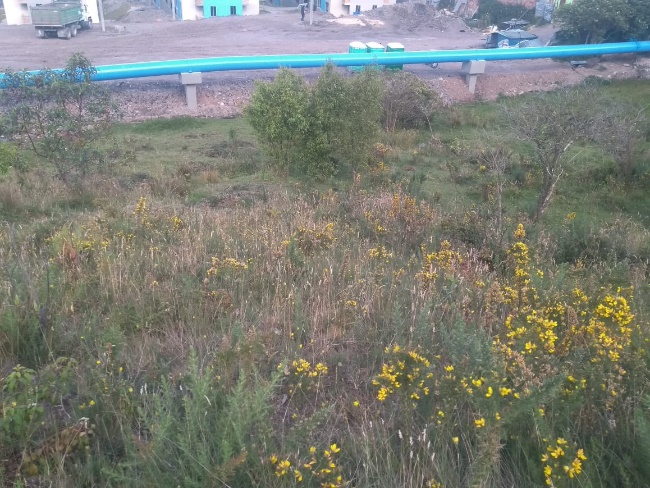 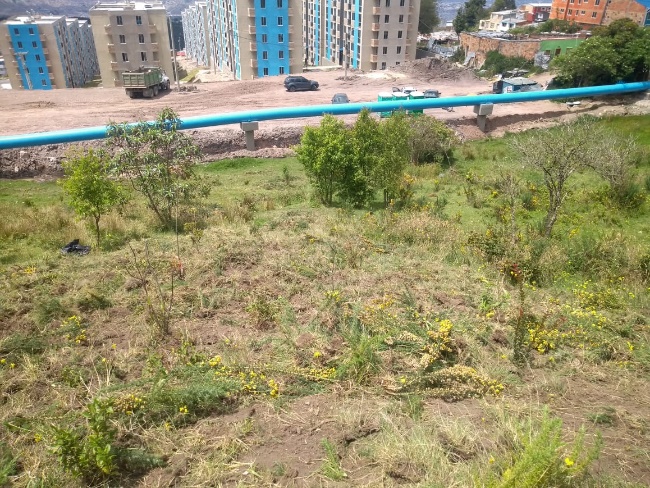 Figura 1. Parque La Arboleda, corte de retamo, A) antes, B) después. Rodríguez 11/2019Tabla 5. Avance acumulado en mantenimiento (del 1 octubre al 30 de noviembre de 2019) – Parque Metropolitano La ArboledaEn el siguiente mapa, se evidencia un polígono verde que identifica el área intervenida en este periodo. Es necesario mencionar que se adjuntan los mapas en formato jpg, los archivos shp y los mxd (ver Anexo 5), conforme los requerimientos de la Secretaría Distrital de Ambiente, sin embargo, los anexos y la documentación completa de acuerdo con los “Estándares de información geográfica” de la SDA, se adjuntarán una vez se realice la entrega final de cartografía del convenio, con las actividades de campo culminadas y la información geográfica consolidada.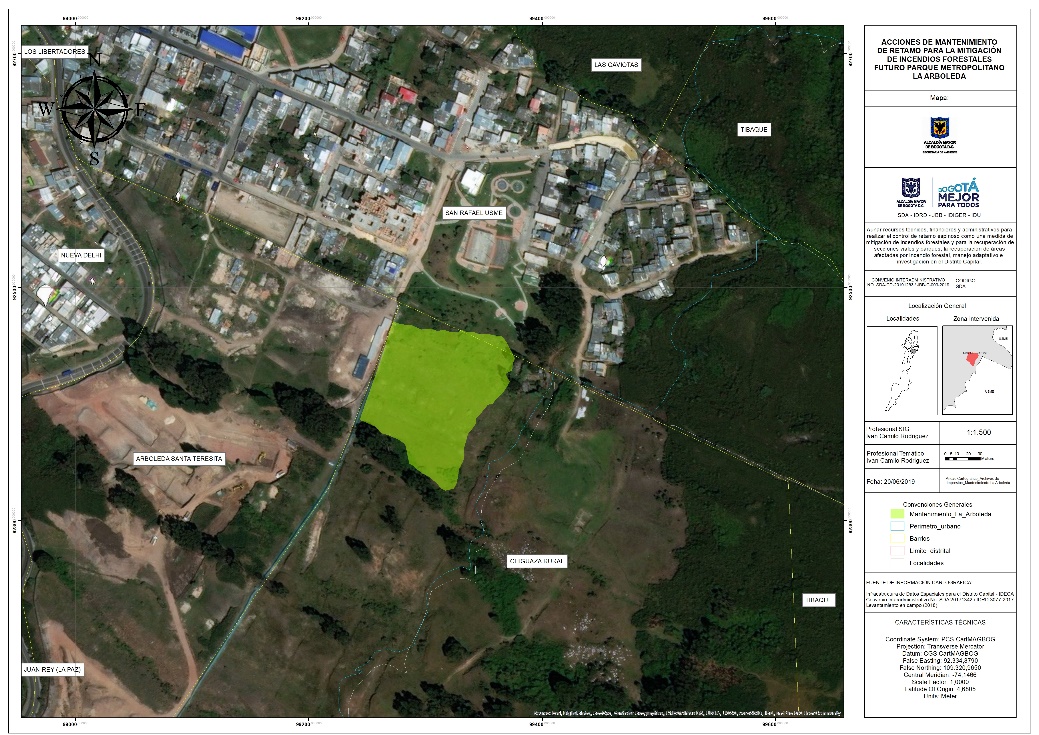 Figura 2. Mantenimiento Parque La Arboleda Control de retamo para la recuperación de secciones viales (meta: 31200 m2)En el periodo de octubre, y para iniciar con la planificación especifica de actividades y la solicitud de los planes de manejo de tráfico (PMT), se realizaron dos salidas de campo (10 y 17 de octubre), en las que se identificó el estado del retamo, los puntos críticos y desafíos logísticos. Cabe anotar que el PMT es un cronograma detallado de las actividades a realizar en cada tramo, el cual se radicó ante la Secretaría Distrital de Movilidad el 24 de octubre y fue aprobado el 7 de noviembre; con este requisito se puede proceder a realizar los cierres viales en los tramos que lo requieran. Como parte del proceso, se visitaron 6 tramos, cuyos resultados se describen a continuación:Vía Choachí: en los primeros kilómetros se evidencian individuos de retamo liso aislado, seguido de grandes matrices de retamo espinoso a lo largo de todo el tramo.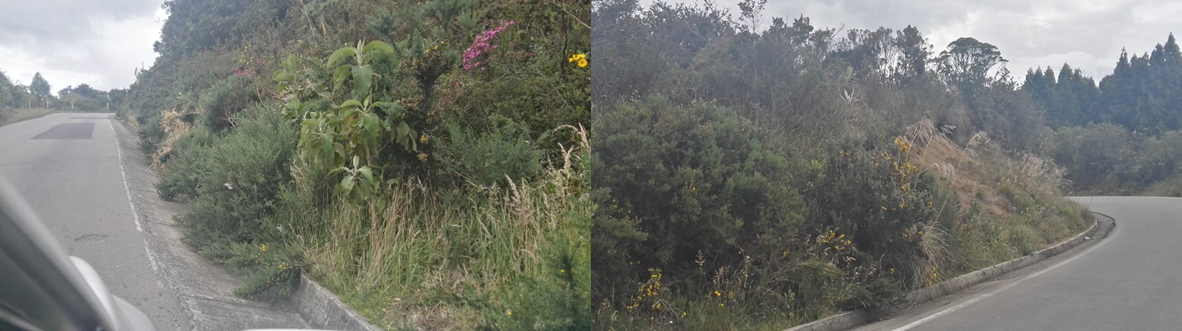 Figura 3. Vía Choachí, estado del retamo liso y espinoso. Rodríguez, 17/10/2019Autopista Norte: presenta rebrotes de retamo entre las calles 130 y 180. Los rebrotes son escasos y en su totalidad son de retamo espinoso.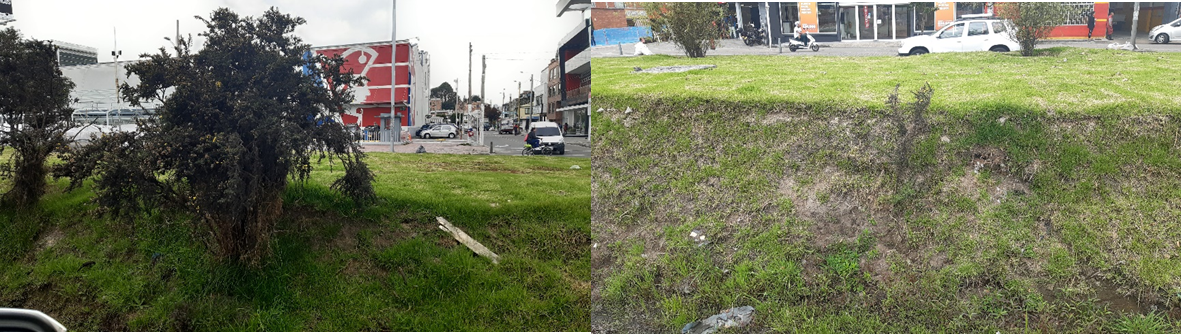 Figura 4. Autopista Norte, estado de retamo espinoso. Rodríguez, 10/10/2019Vía a La Calera: la distribución del retamo es uniforme a lo largo del tramo, con algunos puntos de alta concentración. 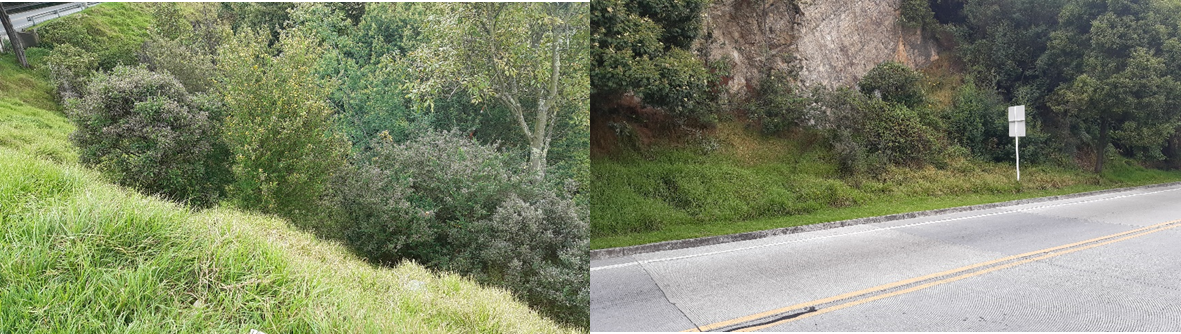 Figura 5. Vía a La Calera, estado del retamo. Rodríguez, 10/10/2019Avenida Circunvalar: presenta grandes matrices de retamo, principalmente en los predios del Parque Nacional, en donde su presencia obstaculiza la visibilidad de los autos.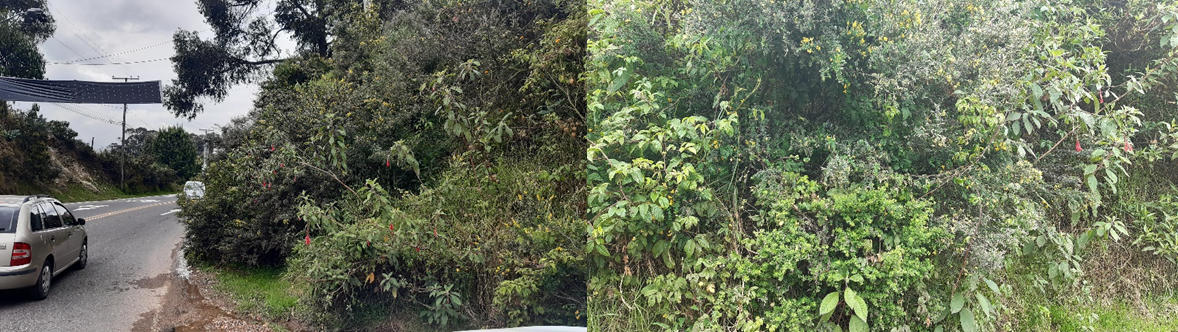 Figura 6. Avenida Circunvalar, grandes matrices de retamo espinoso. Rodríguez, 10/10/2019Vía Pasquilla – Mochuelo: las acumulaciones de retamo se centran en los predios de la Empresa de Acueducto y Alcantarillado de Bogotá (EAAB), alrededor de la represa Chisacá, así como en algunos cursos de agua.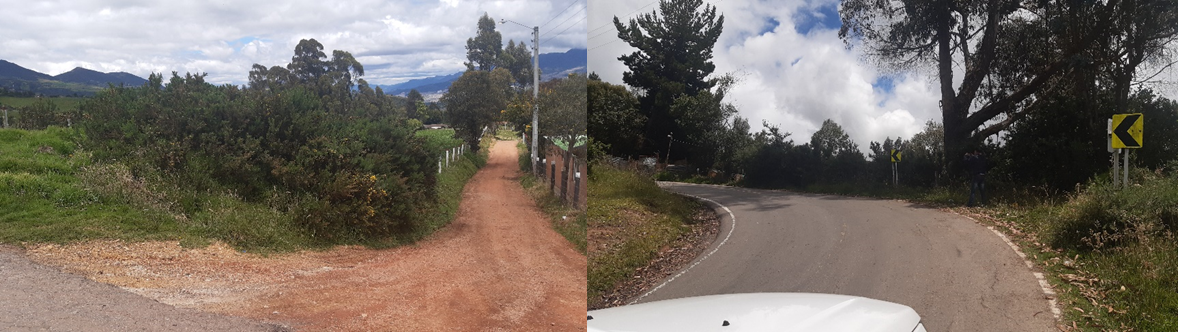 Figura 7. Vía Pasquilla – Mochuelo, estado del retamo espinoso. Rodríguez, 10/10/2019Troncal Bolivariana: es el sector con mayor cantidad de retamo, agrupado principalmente en los predios de las represas Chisacá y La Regadera. El retamo presenta alturas considerables que dificultan la visibilidad de los conductores.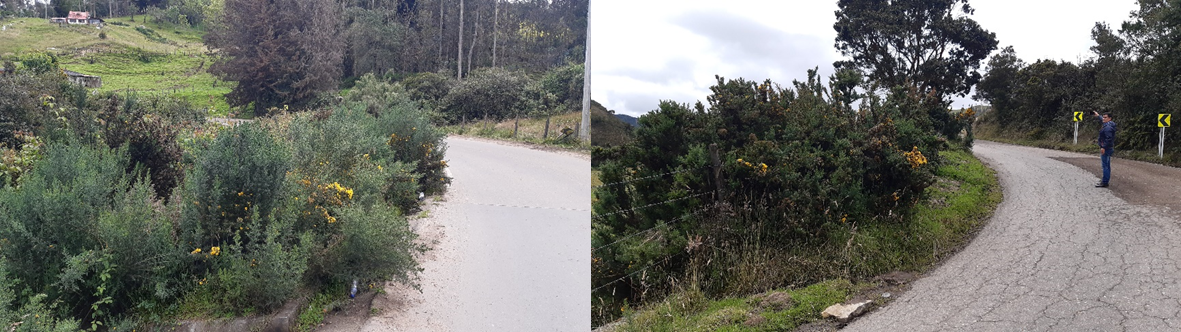 Figura 8. Troncal Bolivariana, estado del retamo espinoso. Rodríguez, 10/10/2019A continuación, se resumen las metas previstas en el convenio para esta actividad:Tabla 6. Metas para el componente de control de retamo en secciones viales.De acuerdo con lo fijado en el convenio, las intervenciones se harán con una distancia aproximada de dos metros a lado y lado de la vía. Debido a que la presencia de retamo no siempre es continua a lo largo de los ejes viales, en reunión de comité técnico se precisó que la longitud de los tramos podrá ser variable, siempre y cuando no se disminuya la meta total, por lo que la longitud total solo se sabrá una vez se realice la intervención.En noviembre se inició la intervención en el tramo de la Autopista Norte desde la calle 106 a la 183, con un avance de 737,66 metros lineales (correspondiente a 1475,32 m2) y también se intervinieron 30 m2 en el tramo de la Avenida Circunvalar, para un total de 1505,3 m2 (752,66 metros lineales), que constituyen el 4,82% de ejecución frente a la meta total.Avenida Circunvalar (meta: 1500 m2 / 750 m)El tramo vial intervenido en este periodo presentaba arbustales muy densos de retamo, con tamaños que superaban los 3 metros, por lo que se realizó el corte y destoconado de retamo en 15 metros lineales o 30 m2 (0,003 ha) que constituye un avance del 2% de las actividades para el eje vial. 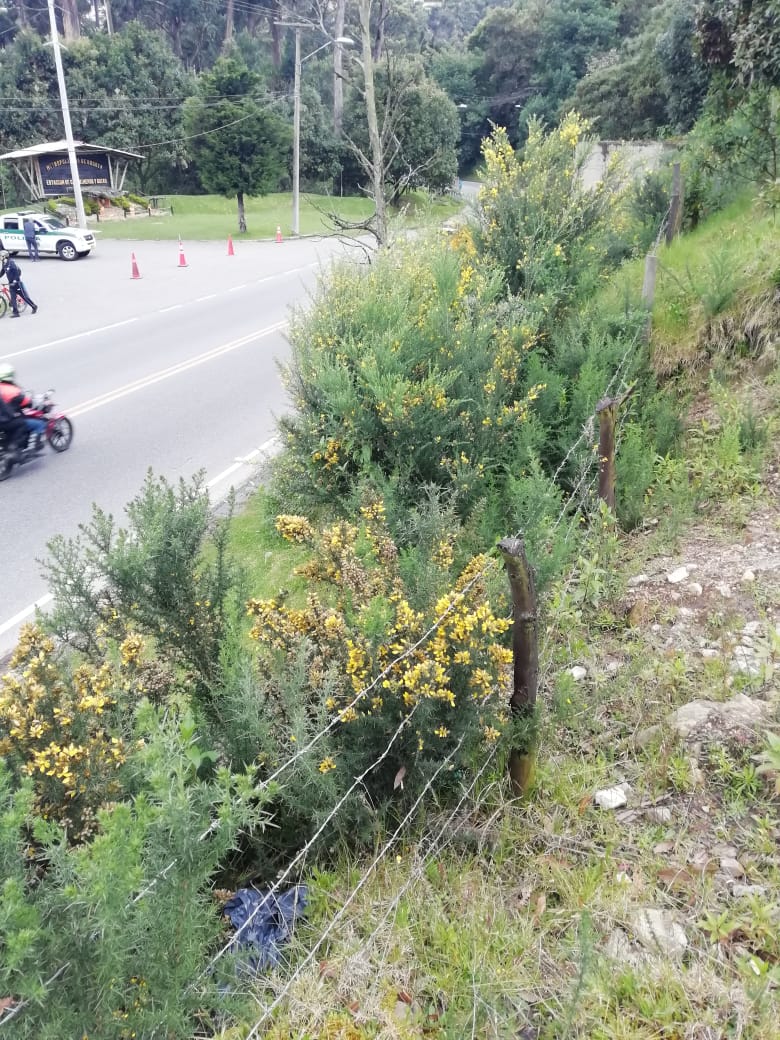 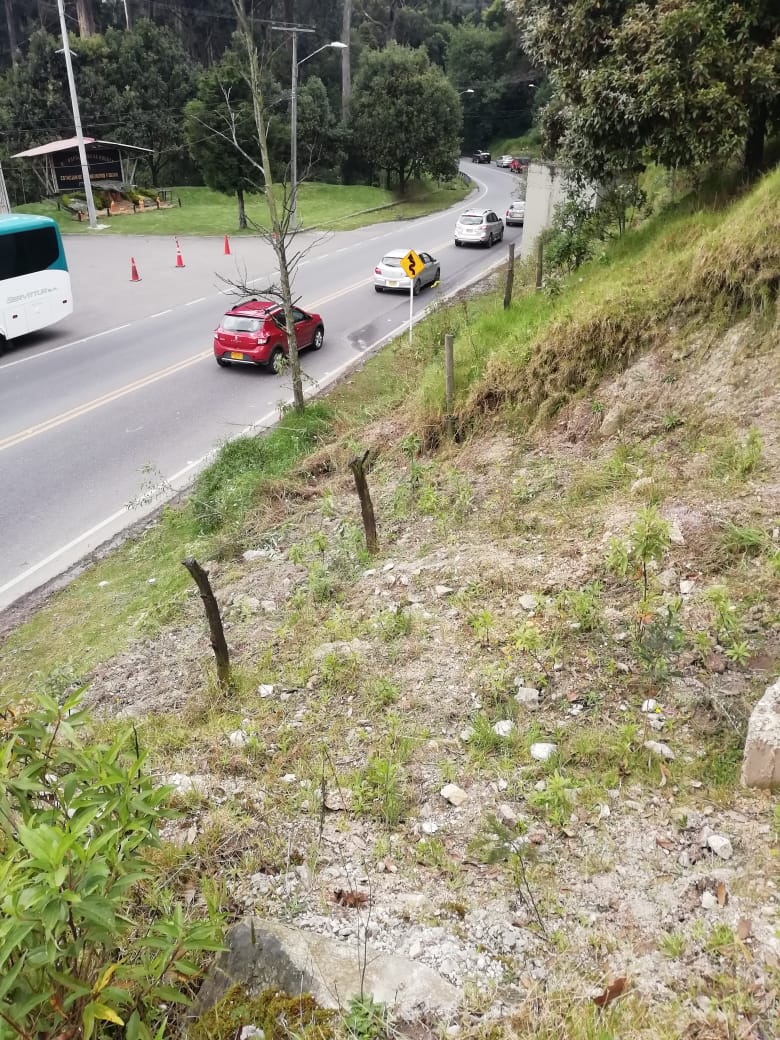 Figura 9. Avenida Circunvalar con Calle 36, corte de retamo, A) antes, B) después. Rodríguez 29/11/2019Tabla 7. Avance acumulado en el control de retamo en secciones viales– Avenida CircunvalarEn el siguiente mapa, se evidencia una línea color azul, que identifica el tramo intervenido en este periodo. Este tramo corresponde a la transversal 1, frente a la Escuela de Carabineros.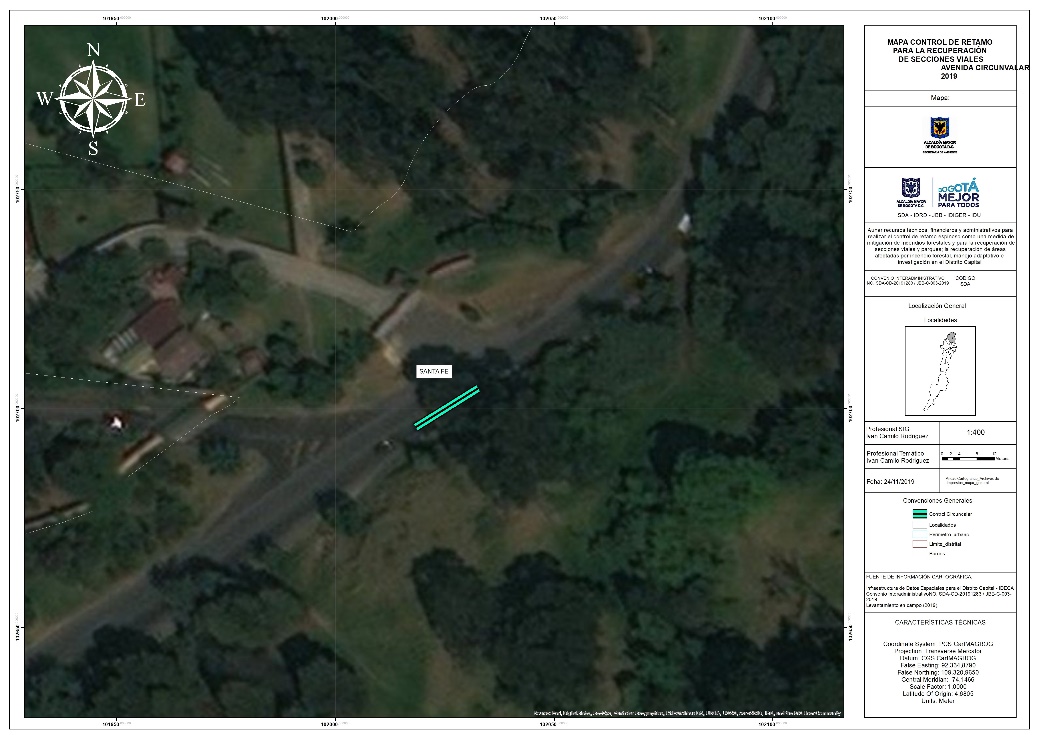 Figura 10. Control de retamo Avenida CircunvalarEs necesario mencionar que tanto para la Autopista Norte como para la Circunvalar, se adjuntan los mapas en formato jpg, los archivos shp y los mxd (ver anexo 5), conforme los requerimientos de la Secretaría Distrital de Ambiente, sin embargo, los anexos y la documentación completa de acuerdo con los “Estándares de información geográfica” de la SDA, se adjuntarán una vez se realice la entrega final de cartografía del convenio, con las actividades de campo culminadas y la información geográfica consolidada.Autopista Norte (meta: 4000 m2 / 2000 metros lineales)En el tramo vial a intervenir se encontraron rebrotes de retamo muy aislados y dispuestos en los vallados, con alturas entre 1 y 3 m. Se realizó el corte y destoconado de retamo en 737,83 metros lineales o 1475,66 m2, (0,147566 ha) que constituye un avance del 36,8% de las actividades para el eje vial.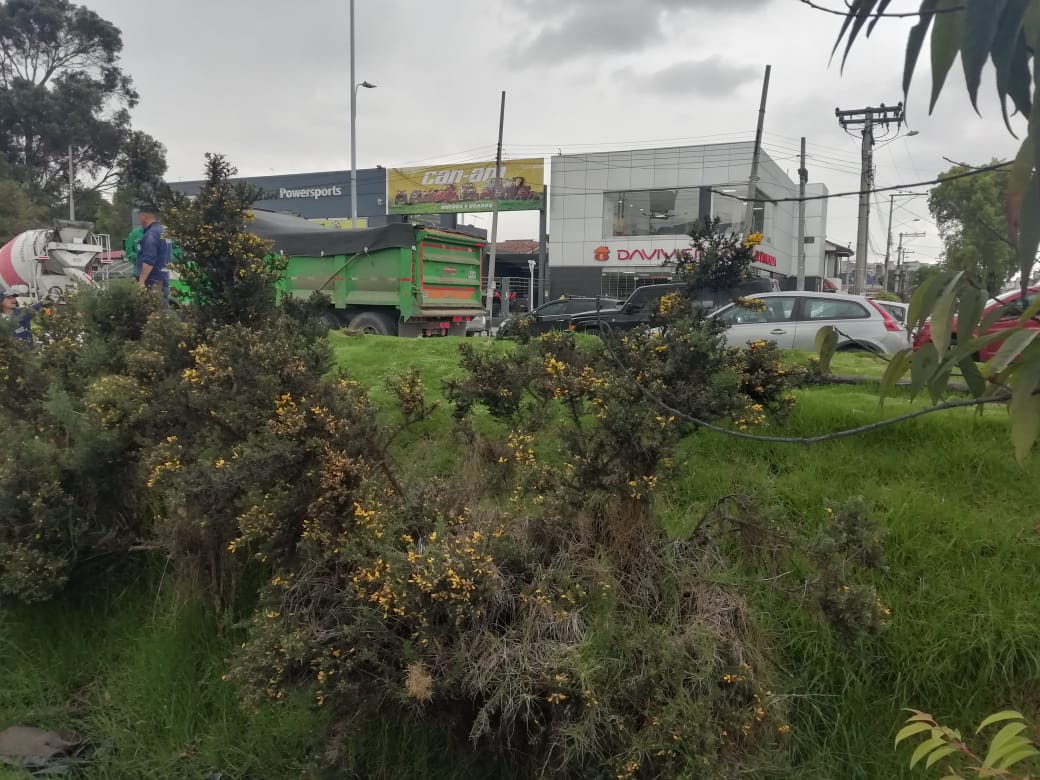 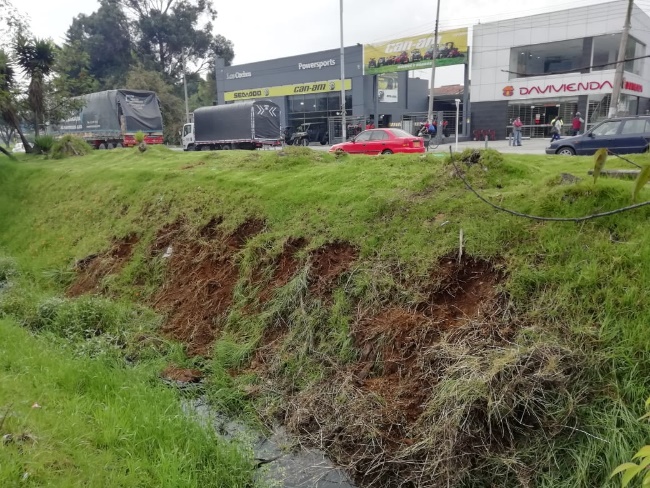 Figura 11. Autopista Norte con calle 127, corte de retamo, A) antes, B) después. Rodríguez 12/11/2019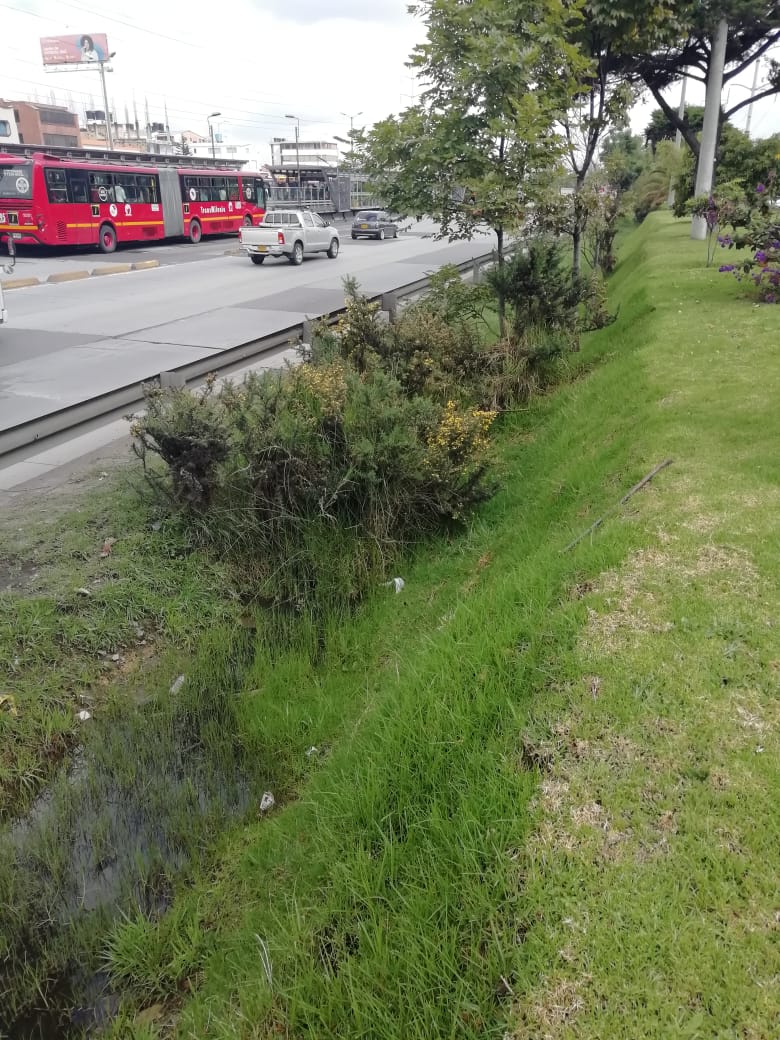 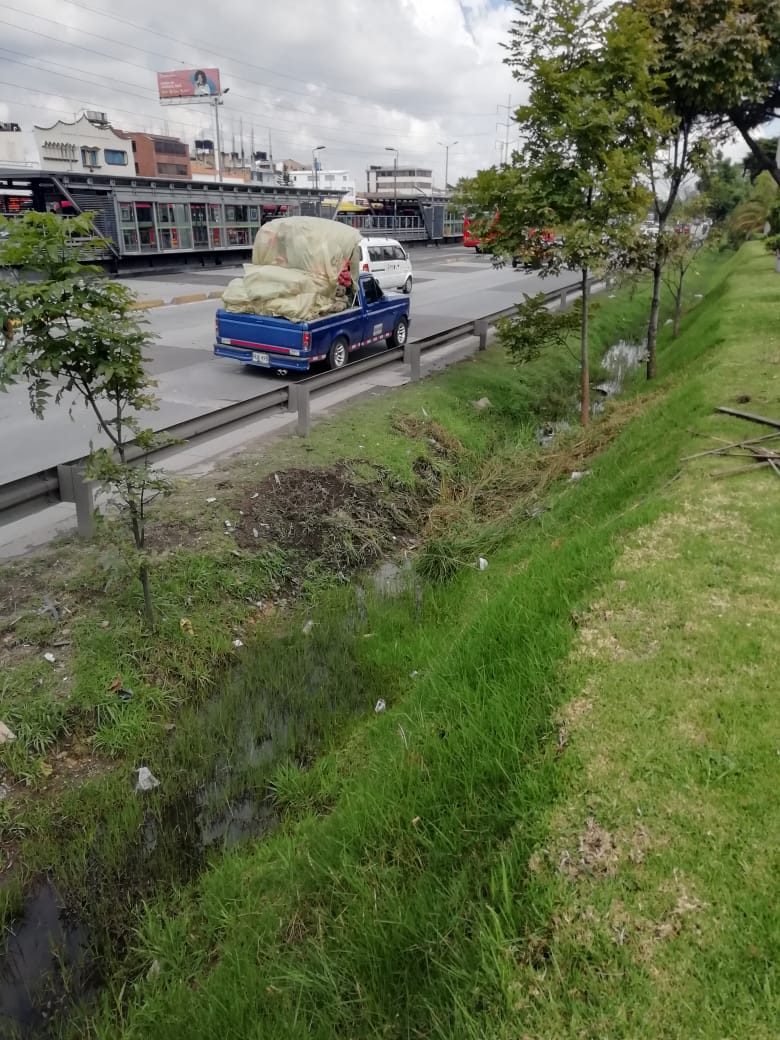 Figura 12. Autopista Norte con calle 128D, corte de retamo, A) antes, B) después. Rodríguez 13/11/2019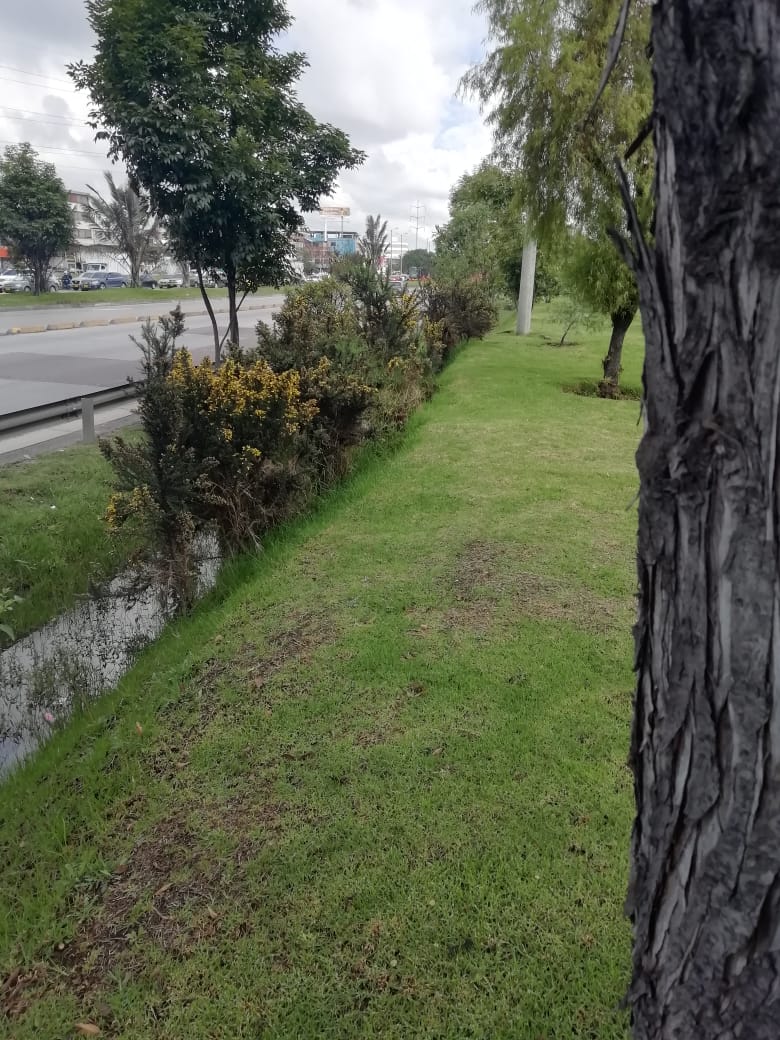 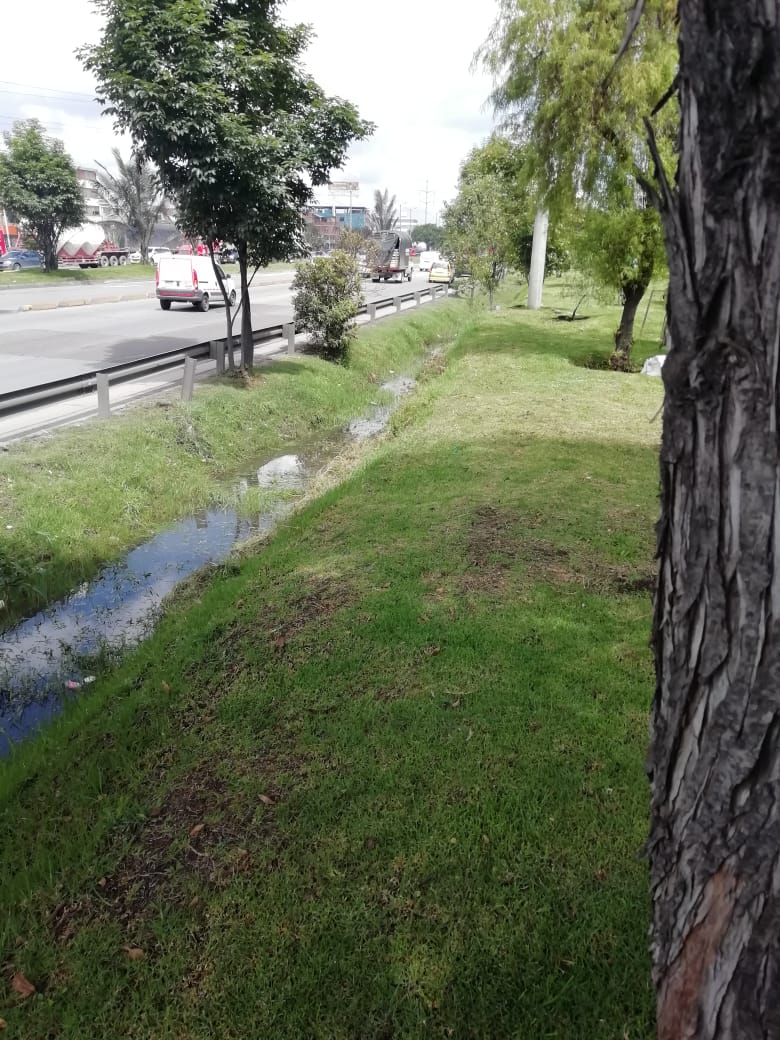 Figura 13. Autopista Norte con calle 140A, corte de retamo, A) antes, B) después. Rodríguez 15/11/2019Tabla 8. Avance acumulado en control de retamo en secciones viales– Autopista NorteEn el siguiente mapa, se evidencia una polilínea color azul, que identifica los tramos intervenidos en este periodo. Dichos tramos se concentran entre las calles 127 y 127 B; 127 C y 127 D; 128 a 129; 138 a 145 y de la 163 a la 168.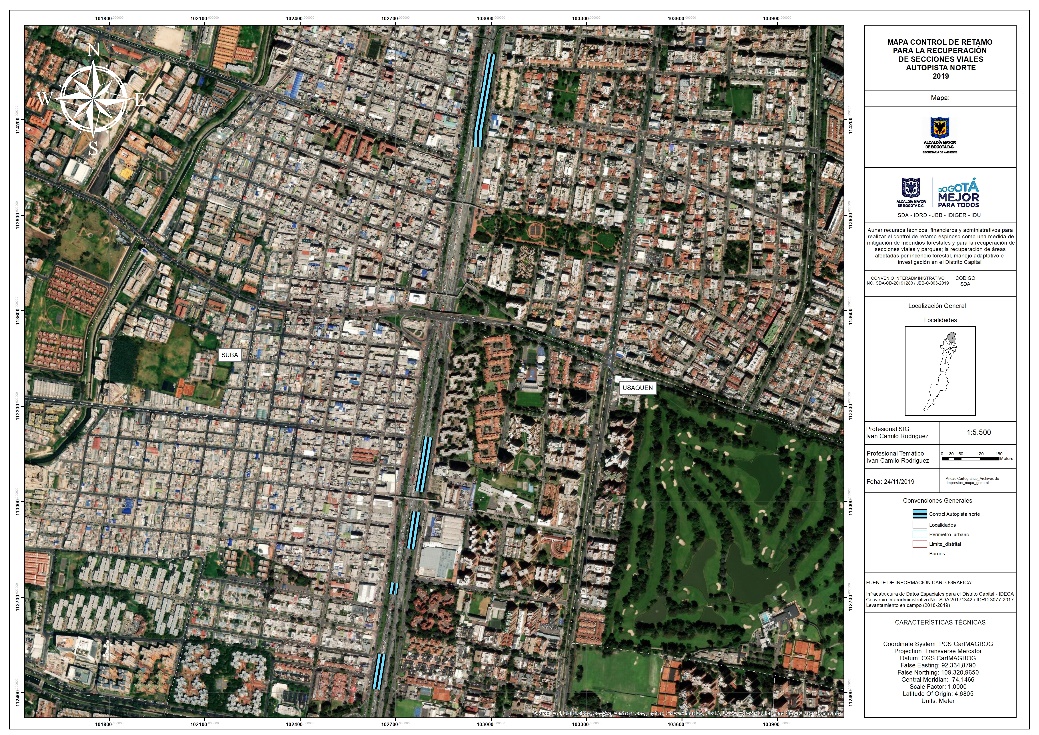 Figura 14. Control de retamo Autopista Norte Anexo 5. Anexo cartográfico MANEJO Y DISPOSICIÓN FINAL DE RESIDUOS VEGETALESLos residuos de retamo se están tratando conforme a los lineamientos de la Resolución 0684 de 2018 del Ministerio de Ambiente y Desarrollo Sostenible, en dos momentos: manejo final y disposición final.El manejo final consiste en un corte de los residuos de retamo en trozos de 30-40 cm, con el fin de facilitar el enlonado, y un proceso de apilado en la zona de recolección final. Por otro lado, la disposición final es un proceso que inicia con la recolección de los residuos apilados, el posterior transporte mayor hasta la planta de incineración, la quema controlada de la totalidad de los residuos a altas temperaturas, que garanticen la destrucción de las semillas, y un almacenamiento de las cenizas en celdas de seguridad. A continuación, se describe lo realizado con los residuos en el periodo del informe.MANEJO FINALDurante este periodo se realizó el manejo final de los residuos producidos en las labores de mantenimiento del futuro Parque Metropolitano La Arboleda y del control de retamo en la Autopista Norte y Avenida Circunvalar. La tabla resumen de este manejo se presenta a continuación:Tabla 9. Manejo final de residuos de retamo en campo con corte a noviembreCabe mencionar, que la totalidad de residuos resultantes del control de retamo en la Autopista Norte fue trasladada al futuro Parque Metropolitano La Arboleda, con el fin de disponerla provisionalmente allí, mientras se hace la disposición final, mediante incineración, en diciembre.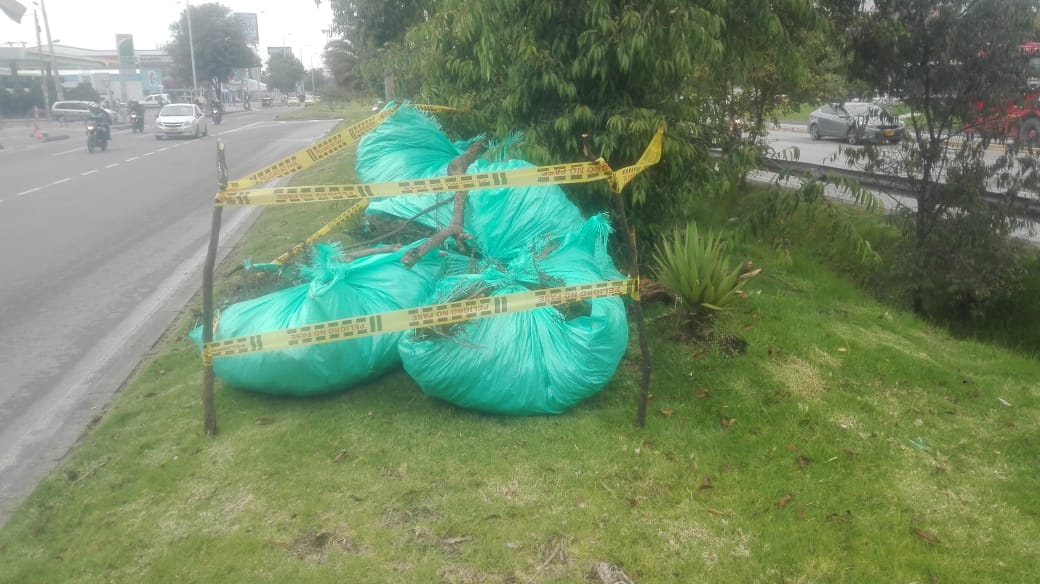 Figura 15. Autopista Norte, Manejo de retamo. Rodríguez, 13/11/2019RESUMEN DE METASA continuación, en la Tabla 10 se presenta el resumen de la ejecución de actividades del convenio y su avance en relación a las metas que se indican en el numeral 6 del Anexo 1 – Especificaciones Técnicas de los estudios previos del convenio.Tabla 10. Avance por actividad en relación a las metasCOMPONENTE FINANCIEROAPORTES DE LAS PARTESA continuación, se realiza la descripción de los recursos aportados por cada una de las entidades que conforman el Convenio Interadministrativo (tabla 11). Tabla 11. Aportes de las partesDESTINACIÓN DE RECURSOSEn la siguiente tabla se relaciona la destinación de recursos por elementos de costo, rubros establecidos y sus respectivos ítems (tabla 12), la cual corresponde con la destinación fijada en el convenio, en el parágrafo primero de la cláusula sexta. Es de aclarar que en la tabla se incluyen señalización y puntos de hidratación, por corresponder a ítems contemplados en el estudio de mercado del convenio pero que, por error, no quedaron visibilizados en la destinación descrita en el mencionado parágrafo. Se encuentra en trámite la suscripción de un Aclaratorio 2 del convenio, para precisar tal aspecto.Tabla 12. Destinación de los recursos del convenioDESEMBOLSOSCon base en lo establecido en la cláusula sexta – Forma de Desembolsos del convenio, estos se realizarán de la siguiente forma: Tabla 13. Forma de desembolsosA la fecha de corte del presente informe, se han realizado cuatro (4) desembolsos: dos (2) de la Secretaría Distrital de Ambiente, uno (1) del IDRD y uno (1) del IDU por un valor total de cuatrocientos sesenta y cinco millones seiscientos once mil ciento cincuenta y siete pesos m/cte ($ 465.611.157), que corresponden al 54% del total de los recursos a desembolsar (ver tabla 14). Tabla 14. Estado de los desembolsosEJECUCIÓN PRESUPUESTALLa ejecución presupuestal reportada en este informe corresponde principalmente a dos ítems: Personal, con un valor de diecinueve millones seiscientos cincuenta y dos mil ochocientos ochenta y cuatro pesos m/cte ($19.652.884) y Herramientas, equipos, materiales y algunos EPP correspondientes a la contrapartida de IDIGER, por un valor de veintisiete millones quinientos treinta y ocho mil doscientos dieciséis pesos m/cte ($ 27.538.216), para un total ejecutado de cuarenta y siete millones ciento noventa y un mil cien pesos m/cte ($ 47.191.100). Tabla 15. Ejecución presupuestal. RECURSO HUMANOA continuación, se relacionan (Tabla 16) los pagos realizados en octubre y noviembre por concepto de prestación de servicios. Los pagos son del mes inmediatamente anterior (septiembre y octubre, respectivamente), debido a que se realizan mes vencido (en octubre se pagó lo de septiembre y en noviembre lo de octubre). En cuanto al porcentaje de ejecución descrito en la tabla 16, se aclara que este es respecto al valor del contrato.Tabla 16.  Ejecución Recurso HumanoLa ejecución presupuestal de este bimestre corresponde a un valor de diecinueve millones seiscientos cincuenta y dos mil ochocientos ochenta y cuatro pesos m/cte. ($19.652.884), para el caso de recurso humano. Las órdenes de pago y los parafiscales se encuentran en el anexo 6.  Anexo 6. Órdenes y parafiscales. HERRAMIENTAS, EQUIPOS Y MATERIALESDe acuerdo con las entregas realizadas por el IDIGER, en el periodo se realizó una ejecución de recursos de veintidós millones quinientos un mil doscientos dieciséis pesos m/cte. ($ 22.501.216), correspondientes a los elementos entregados y en el caso de equipos se entregó una guadaña y motosierra por un valor de cinco millones treinta y siete mil pesos m/cte ($ 5.037.000). Tabla 17. Elementos entregados por IDIGERAdicionalmente, en el periodo, el Jardín Botánico recibió los dos (2) equipos relacionados en la tabla 18, que fueron entregados en calidad de préstamo. Tabla 18. Elementos entregados en préstamo por IDIGERAnexo 7. Certificación EJECUCIÓN PRESUPUESTAL POR ENTIDADDe acuerdo con la destinación de los recursos, a continuación, se relaciona el valor ejecutado por elemento de costo correspondiente a los aportes de cada entidad, durante la vigencia del presente informe.Tabla 19. Ejecución de recursos Secretaría Distrital de Ambiente – SDADurante el periodo del informe se reporta una ejecución de diez millones ochocientos ochenta y dos mil ochocientos noventa y cuatro pesos m/cte. ($ 10.882.894) correspondientes al pago parcial de los contratos de prestación de servicios profesionales y de apoyo a la gestión.  Tabla 20. Ejecución de Recursos Instituto Distrital de Recreación y Deporte – IDRDEn el periodo del informe se realizó ejecución financiera con cargo al aporte del Instituto Distrital de Recreación y Deporte- IDRD, por un valor de cuatro millones trescientos ocho mil ciento cincuenta pesos m/cte. ($4.308.150), que corresponden al pago parcial de los contratos de prestación de servicios profesionales y de apoyo a la gestión.Tabla 21. Ejecución de Recursos Instituto Desarrollo Urbano – IDUEn el periodo del informe se realizó ejecución financiera con cargo al aporte del Instituto Desarrollo Urbano- IDU, por un valor de cuatro millones cuatrocientos sesenta y un mil ochocientos cuarenta pesos m/cte. ($4.461.840), que corresponden al pago parcial de los contratos de prestación de servicios profesionales y de apoyo a la gestión que se desarrolló como avance en vías durante el periodo.Tabla 22. Ejecución de Recursos Instituto Distrital de Gestión de Riesgos y Cambio Climático – IDIGERDurante el periodo del presente informe, el IDIGER entregó elementos por un valor de veintisiete millones quinientos treinta y ocho mil doscientos dieciséis pesos m/cte ($ 27.538.216), por lo que dicho valor corresponde a la ejecución de su aporte en el bimestre.Anexo 8. Seguimiento presupuestalCARGOCONTRATISTANo. DE CEDULAPLAZO CONTRATO MESESNo. CONTRATOFECHA DE INICIOFECHA FINALOperarioJAIME ALBA CELIS795588805 meses1272-201922/10/201921/03/2020Operario alturasCRISTIAN KANT ESTUPIÑAN MARTINEZ106986075 meses1273-201923/10/201922/03/2020Jefe de cuadrillaJHON JAIRO MARTINEZ944540785 meses1274-201922/10/201921/03/2020OperarioDIOMEDES PABON132853615 meses1275-201922/10/201921/03/2020OperarioNYDIA BARRERA MOSQUERA632538065 meses1276-201922/10/201921/03/2020OperarioBENIGNO DONATO101740065 meses1277-201922/10/201921/03/2020OperarioJOSE MIGUEL ALBA GARAY194122015 meses1278-201923/10/201922/03/2020Jefe de cuadrillaNELSON GRUESO OCORO944015975 meses1279-201922/10/201921/03/2020OperarioGUSTAVO JUANIAS803813595 meses1281-201923/10/201922/03/2020OperarioMARCELA GOMEZ521868865 meses1282-201924/10/201923/03/2020Jefe de cuadrillaELIZABETH RONDON407809335 meses1286-201924/10/201923/03/2020Jefe de cuadrillaJAMES FERNANDO RODRÍGUEZ VENTE762771665 meses1287-201924/10/201923/03/2020OperarioARLINTON MENDEZ796844495 meses1288-201924/10/201923/03/2020OperarioEDISON MAURICIO GOMEZ GUTIERREZ10058260355 meses1290-201925/10/201924/03/2020OperarioMIGUEL ANTONIO PATIÑO MORENO192673805 meses1291-201925/10/201924/03/2020OperarioEVANGELISTA MORALES10150165 meses1292-201929/10/201928/03/2020OperarioNEPTRO RAUL OLMOS73025645 meses1293-201925/10/201924/03/2020OperarioDORA ABAUNZA523474555 meses1297-201901/11/201931/03/2020OperarioLUIS ALFONSO FIGUEROA790584495 meses1303-201931/10/201930/03/2020OperarioFLOR ROBAYO241981525 meses1304-201905/11/201904/04/2020OperarioBILIALDO GONZALEZ87098165 meses1305-201901/11/201931/03/2020OperarioHERNOVER NARVAEZ122063725 meses1306-201901/11/201931/03/2020OperarioJOSE ANTONIO TOMBE107230675 meses1307-201908/11/201907/04/2020OperarioMARIA ESTELA AGUILLON524281225 meses1308-201901/11/201931/03/2020OperarioJORGE ALBA194122025 meses1309-201901/11/201931/03/2020OperarioBENITO SINISTERRA762772315 meses1310-201901/11/201931/03/2020OperarioPEDRO CARRERO55307065 meses1311-201905/11/201904/04/2020OperarioORLANDO BARRETO32756105 meses1312-201901/11/201931/03/2020OperarioURIEL RUIZ98058175 meses1314-201901/11/201931/03/2020OperarioJOSE ANTONIO RODRIGUEZ101799075 meses1316-201907/11/201906/04/2020OperarioLUVEIDA GARCIA551634295 meses1319-201906/11/201905/04/2020OperarioJOSE LERMO VALENCIA46018585 meses1320-201905/11/201904/04/2020OperarioLEVI JAIMES10903890465 meses1321-201905/11/201904/04/2020OperarioJHONATAN VARGAS10954865395 meses1322-201905/11/201904/04/2020OperarioRIGOBERTO TOMBE10617107145 meses1329-201914/11/201913/11/2020OperarioJESUS YALANDA762733685 meses1333-201919/11/201918/04/2020ELEMENTOSCANTIDADGuantes de vaqueta39Tapabocas39Gafas de seguridad39ELEMENTOENTREGA 1 IDIGERENTREGA 2 IDIGERELEMENTO6/11/20197/11/2019Alicate2-Azadones39-Barras20-Bate fuego6-Corta frio2-Limas100-Machetes Con funda78-Marcos de segueta6-Martillos6-Palas20-Palínes39-Picas39-Hacha Pulaski6-Rastrillo mcleod15-Serruchos de jardinería9-Alambre galvanizado Calibre 12-32Careta para guadañador-2Cinta de Señalización 11,5 * 500 m-8Cuchilla para Guadaña-1Guadaña-1Lonas-5000Manila de polipropileno 1/2 * 200 m-1Manila en metros-300Motosierra-1Plástico negro en metros-500Polisombra X 100 m (Rollos)-10FECHADIAVEHICULO REQUERIDOTIPO SERVICIODESTINO10/10/2019JUEVES4X4 PLATÓNRURALJBB-Vía Choachí - Av Circunvalar-JBB22/10/2019MARTES4X4 PLATÓNRURALJBB-USME-SAN CRISTOBAL-JBB10/10/2019JUEVES4X4 PLATÓNRURALJBB-Vía Choachí - Av Circunvalar-JBB22/10/2019MARTES4X4 PLATÓNRURALJBB-USME-SAN CRISTOBAL-JBB06/11/2019MIÉRCOLES4X4 PLATÓNURBANOJBB-ENGATIVA-LA ARBOLEDA-JBB07/11/2019JUEVES4X4 PLATÓNURBANOJBB-ENGATIVA-LA ARBOLEDA-JBB13/11/2019MIERCOLES4X4 PLATÓNURBANOJBB-AUTOPISTA NORTE-JBB14/11/2019JUEVES4X4 PLATÓNURBANOJBB-AUTOPISTA NORTE-JBB15/11/2019VIERNES4X4 PLATÓNURBANOJBB-AUTOPISTA NORTE-JBB20/11/2019MIÉRCOLES4X4 PLATÓNURBANOJBB-AUTOPISTA NORTE-JBB26/11/2019MARTES4X4 PLATÓNURBANOJBB-AVENIDA CIRCUNVALAR-JBB27/11/2019MIÉRCOLES4X4 PLATÓNURBANOJBB-AVENIDA CIRCUNVALAR-JBB28/11/2019JUEVES4X4 PLATÓNURBANOJBB-AVENIDA CIRCUNVALAR-JBB29/11/2019VIERNES4X4 PLATÓNURBANOJBB-AVENIDA CIRCUNVALAR-JBBSECTORMETA CONVENIO(HA)AVANCE ACUMULADO DE PERIODOS ANTERIORESAVANCE ACUMULADO DE PERIODOS ANTERIORESAVANCE DE ESTE PERIODOAVANCE DE ESTE PERIODOAVANCE TOTAL (ha)AVANCE TOTAL (ha)AVANCE (%)FACTOR CORRECCIÓN PENDIENTESECTORMETA CONVENIO(HA)Área planaÁrea efectivaÁrea planaÁrea efectivaÁrea planaÁrea efectivaAVANCE (%)FACTOR CORRECCIÓN PENDIENTEParque Metropolitano La Arboleda20001,17221,39381,17221,39386,969%1,189CORREDOR VIALLONGITUD (m)ANCHO PROMEDIO (m)ÁREA TOTAL (m2)Troncal Bolivariana7300214600Vía Pasquilla - Mochuelo205024100Vía Choachí315026300Avenida Circunvalar75021500Vía La Calera3502700Autopista Norte200024000Área TotalÁrea TotalÁrea Total31200SECTORMETA CONVENIO(m2)META CONVENIO(m2)AVANCE ACUMULADO DE PERIODOS ANTERIORESAVANCE ACUMULADO DE PERIODOS ANTERIORESAVANCE DE ESTE PERIODOAVANCE DE ESTE PERIODOAVANCE TOTAL (m2)AVANCE TOTAL (m2)AVANCE (%)SECTORm2mm2mm2mm2mAVANCE (%)Avenida Circunvalar150075000301530152%SECTORMETA CONVENIOMETA CONVENIOAVANCE ACUMULADO DE PERIODOS ANTERIORESAVANCE ACUMULADO DE PERIODOS ANTERIORESAVANCE DE ESTE PERIODOAVANCE DE ESTE PERIODOAVANCE TOTAL (m2)AVANCE TOTAL (m2)AVANCE (%)SECTORm2mm2mm2mm2mAVANCE (%)Autopista Norte40002000001475,66737,831475,66737,8336,883%ACTIVIDADSECTORCANTIDAD (m3)Control retamo secciones vialesAutopista Norte9,1Control retamo secciones vialesAvenida Circunvalar3MantenimientoFuturo Parque Metropolitano La Arboleda51,13TOTALTOTAL63,23ACTIVIDADSUBACTIVIDADMETALUGARAVANCE AVANCE AVANCE ACUMULADOPORCENTAJE DE AVANCE POR ACTIVIDADACTIVIDADSUBACTIVIDADMETALUGAROctubreNoviembreAVANCE ACUMULADOPORCENTAJE DE AVANCE POR ACTIVIDADCONTROL DE RETAMO COMO MEDIDA DE MITIGACIÓN DE INCENDIOS FORESTALESIntervención de nuevas áreas invadidas por el complejo de retamo. 2,5 hectáreas  Futuro Parque Metropolitano La Arboleda  Recorrido de reconocimiento para la selección de 2,5 ha objeto de intervención de áreas nuevas. Cruce de información cartográfica, para identificar las posibles zonas de intervención00%CONTROL DE RETAMO COMO MEDIDA DE MITIGACIÓN DE INCENDIOS FORESTALESMantenimiento de áreas en proceso de control por la invasión de retamo 6 hectáreas  Colegio Monseñor Bernardo Sánchez ----CONTROL DE RETAMO COMO MEDIDA DE MITIGACIÓN DE INCENDIOS FORESTALESMantenimiento de áreas en proceso de control por la invasión de retamo20 hectáreas Futuro Parque La Arboleda 0,05   1,3438 ha1,3938 ha6.97 %CONTROL DE RETAMO COMO MEDIDA DE MITIGACIÓN DE INCENDIOS FORESTALESMantenimiento de áreas en proceso de control por la invasión de retamo 24 hectáreas  Parque Nacional II Sector ----CONTROL DE RETAMO COMO MEDIDA DE MITIGACIÓN DE INCENDIOS FORESTALESDespeje de caminos:  0,4 hectáreas   Sendero a Monserrate  - ---CONTROL DE RETAMO PARA LA RECUPERACIÓN DE SECCIONES VIALESNo aplica 1,46 hectáreas  Troncal bolivariana Recorridos de reconocimiento (JBB e IDU), como insumo para la planificación de actividades y la elaboración del PMT para la Troncal Bolivariana, Vía Choachí y Vía Pasquilla- Mochuelo, radicado el 24/10/19 en la Secretaría Distrital de Movilidad (N° Radicado 275261).---CONTROL DE RETAMO PARA LA RECUPERACIÓN DE SECCIONES VIALESNo aplica 0,41 hectáreas  Vía Pasquilla- Mochuelo Recorridos de reconocimiento (JBB e IDU), como insumo para la planificación de actividades y la elaboración del PMT para la Troncal Bolivariana, Vía Choachí y Vía Pasquilla- Mochuelo, radicado el 24/10/19 en la Secretaría Distrital de Movilidad (N° Radicado 275261).---CONTROL DE RETAMO PARA LA RECUPERACIÓN DE SECCIONES VIALESNo aplica 0,63 hectáreas  Vía a Choachí Recorridos de reconocimiento (JBB e IDU), como insumo para la planificación de actividades y la elaboración del PMT para la Troncal Bolivariana, Vía Choachí y Vía Pasquilla- Mochuelo, radicado el 24/10/19 en la Secretaría Distrital de Movilidad (N° Radicado 275261).---CONTROL DE RETAMO PARA LA RECUPERACIÓN DE SECCIONES VIALESNo aplica 0,15 hectáreas   Avenida Circunvalar Recorridos de reconocimiento (JBB e IDU), como insumo para la planificación de actividades y la elaboración del PMT para la Troncal Bolivariana, Vía Choachí y Vía Pasquilla- Mochuelo, radicado el 24/10/19 en la Secretaría Distrital de Movilidad (N° Radicado 275261).0,003 ha0,003 ha2,0%CONTROL DE RETAMO PARA LA RECUPERACIÓN DE SECCIONES VIALESNo aplica0,07 hectáreasVía a La CaleraRecorridos de reconocimiento (JBB e IDU), como insumo para la planificación de actividades y la elaboración del PMT para la Troncal Bolivariana, Vía Choachí y Vía Pasquilla- Mochuelo, radicado el 24/10/19 en la Secretaría Distrital de Movilidad (N° Radicado 275261).- -0%CONTROL DE RETAMO PARA LA RECUPERACIÓN DE SECCIONES VIALESNo aplica0,4 hectáreasAutopista NorteRecorridos de reconocimiento (JBB e IDU), como insumo para la planificación de actividades y la elaboración del PMT para la Troncal Bolivariana, Vía Choachí y Vía Pasquilla- Mochuelo, radicado el 24/10/19 en la Secretaría Distrital de Movilidad (N° Radicado 275261). 0, 147566 ha0,147566 ha36,8%MANEJO Y DISPOSICIÓN FINAL DE RESIDUOS VEGETALESNo aplica Disposición final del 100 % de los residuos de retamo No aplica  -  Manejo final de 63, 23 m3 63.23 m3N/ARECUPERACIÓN ECOLÓGICA DE ÁREAS AFECTADAS POR INCENDIO FORESTALNo aplica 2,5 hectáreas  Áreas afectadas por incendios forestales ocurridos entre 2018 y 2019.Visita del JBB a 5 zonas preseleccionadas de acuerdo a criterios de área y conectividad ecológica, en los sectores:  Barrio San Rafael, Altos del Virrey, Cantarrana, La Cordillera y el Verjón, para elaboración de matriz de priorización.Se solicitó a la SDA la información sobre los propietarios de los predios priorizados, con el fin de identificar la zona a intervenir, de acuerdo a la matriz de priorización. 00%INVESTIGACIÓNNo aplica Evaluar regeneración y agotamiento del banco de semillas del retamo y su estrategia de colonización. Áreas priorizadas--00%INVESTIGACIÓNNo aplica Monitoreo de los individuos plantados Futuro Parque La Arboleda y La Cascada--00%CONSTRUCCIÓN DE LA ESTRATEGIA DE PARTICIPACIÓN COMUNITARIAEstrategia de participación comunitaria Ejecución estrategia de participación comunitaria  Zonas aledañas a las áreas de intervención --00%ENTIDADAPORTEAPORTE EN DINEROAPORTE EN BIENESSDA$                                           321.895.641$     258.456.841$               63.438.800IDRD$                                           250.000.000$     250.000.000$                              -JB$                                             50.000.000$                      -$               50.000.000IDIGER$                                             50.000.000$                      -$               50.000.000IDU$                                           360.000.000$     360.000.000$                              -SUBTOTALSUBTOTAL$     868.456.841$             163.438.800TOTALTOTAL$                                       1.031.895.641$                                       1.031.895.641No.ELEMENTOS DE COSTORUBROÍTEMS QUE COMPONEN EL RUBROVALOR GLOBAL POR ELEMENTOS DE COSTONo.ELEMENTOS DE COSTORUBROÍTEMS QUE COMPONEN EL RUBROVALOR GLOBAL POR ELEMENTOS DE COSTO1Mano de obra directaRecurso HumanoPersonal$555.189.7441Mano de obra directaSeguridad y Salud en el TrabajoDotación$555.189.7441Mano de obra directaSeguridad y Salud en el TrabajoElementos de Protección Personal$555.189.7441Mano de obra directaSeguridad y Salud en el TrabajoSeñalización$555.189.7441Mano de obra directaSeguridad y Salud en el TrabajoPuntos de hidratación$555.189.7441Mano de obra directaSeguridad y Salud en el TrabajoBotiquines$555.189.7442Materia primaHerramientas, equipos, materiales y mantenimiento de equiposHerramientas, equipos, materiales y algunos EPP$182.099.2012Materia primaHerramientas, equipos, materiales y mantenimiento de equiposMantenimiento de equipos$182.099.2012Materia primaMaterial vegetalMaterial vegetal$182.099.2012Materia primaInsumosTierra negra$182.099.2012Materia primaInsumosAgua para riego$182.099.2012Materia primaInsumosGasolina, aceite y refrigerante$182.099.2012Materia primaInsumosElementos de papelería para talleres$182.099.2012Materia primaInsumosRefrigerios$182.099.2013Costos indirectosTransporteTransporte para seguimiento de actividades$294.606.6963Costos indirectosTransporteTransporte de carga$294.606.6963Costos indirectosDisposición final de residuos vegetalesDisposición final de residuos vegetales$294.606.696TOTAL PRESUPUESTOTOTAL PRESUPUESTOTOTAL PRESUPUESTOTOTAL PRESUPUESTO$1.031.895.641ENTIDAD VALOR PORCENTAJE (%)  A DESEMBOLSARREQUISITOSSecretaría Distrital de Ambiente (SDA) $ 129.228.421 50% 
de los aportes  Una vez presentados y aprobados por el Comité Técnico el plan de trabajo y el cronograma de actividades.Secretaría Distrital de Ambiente (SDA) $ 103.382.736 40% 
de los aportes Una vez el Jardín Botánico entregue los soportes que evidencien el avance en el proceso de contratación realizado con el primer desembolso.Secretaría Distrital de Ambiente (SDA) $ 12.922.842 5%
de los aportes Una vez entregados y aprobados por el supervisor de la SDA, los soportes de avance técnico y financiero que evidencien  el cumplimiento de por lo menos: i) el noventa por ciento (90%) de la meta inicial de las acciones de mitigación; ii) el setenta por ciento (70%) de la meta inicial de recuperación de áreas afectadas por incendio forestal: iii) adecuado manejo final de los residuos vegetales generados en desarrollo de las actividades iniciales de mitigación; iv) avance del ochenta por ciento (80%) en la elaboración del Plan Distrital de Control de Retamo; y v) estrategia de participación comunitaria en desarrollo.Secretaría Distrital de Ambiente (SDA) $ 12.922.842 5%
de los aportes Una vez suscrita el acta de recibo a satisfacción.TOTAL  $ 258.456.841 Instituto Distrital de Recreación y Deporte (IDRD) $ 125.000.000 50%
de los aportes Una vez presentados y aprobados por el Comité Técnico el plan de trabajo y cronograma de actividades.Instituto Distrital de Recreación y Deporte (IDRD) $ 100.000.000 40%
de los aportes  Una vez el Jardín Botánico entregue los soportes que evidencien el avance en el proceso de contratación realizado con el primer desembolso. Instituto Distrital de Recreación y Deporte (IDRD) $ 12.500.000 5%
de los aportes Una vez entregados y aprobados por el Supervisor del IDRD, los soportes de avance técnico y financiero que evidencien el cumplimiento del setenta por ciento (70%) de las metas del convenio.  Instituto Distrital de Recreación y Deporte (IDRD) $ 12.500.000 5%
de los aportes Una vez se firme el acta de recibo a satisfacción. 
  TOTAL  $   250.000.000 Instituto de desarrollo Urbano - IDU $ 108.000.000 30%
de los aportes Una vez presentados y aprobados por el Comité Técnico el plan de trabajo y el cronograma de actividades.Instituto de desarrollo Urbano - IDU $ 108.000.000 30%
de los aportesUna vez entregados y aprobados por el Supervisor del IDU, los soportes de avance técnico y financiero que evidencien el cumplimiento del cincuenta por ciento (50%) de las metas del convenio. 
 Instituto de desarrollo Urbano - IDU $ 108.000.000 30%
de los aportesUna vez entregados y aprobados por el Supervisor del IDU, los soportes de avance técnico y financiero que evidencien el cumplimiento del ochenta por ciento (80%) de las metas del convenio. Instituto de desarrollo Urbano - IDU $ 36.000.000 10%
de los aportes Una vez se firme el acta de recibo a satisfacción. 
  TOTAL  $ 360.000.000 GRAN TOTAL  $ 868.456.841 INGRESOSTotal PresupuestoDesembolsos realizados meses anterioresDesembolsos realizados periodo (1 de octubre al 30 de noviembre)Total desembolsadoSaldo por desembolsarPorcentaje desembolsadoINGRESOS($)($)($)($)($)(%)Aportes SDA $258.456.841$129.228.421$103.382.736$232.611.157$25.845.68490%Aportes IDRD$250.000.000$125.000.000-$125.000.000$125.000.00050%Aportes IDU$360.000.000-$108.000.000$108.000.000$252.000.00030%TOTAL$868.456.841$254.228.421$211.382.736$465.611.157$402.845.68454%ELEMENTOS DE COSTORUBROÍTEMS QUE COMPONEN EL RUBROVALOR GLOBAL POR ELEMENTOS DE COSTO  ($)TOTAL EJECUTADO POR ÍTEM OCTUBRE  ($)TOTAL EJECUTADO POR ÍTEM NOVIEMBRE  ($)TOTAL EJECUTADO A LA FECHA POR ÍTEM ($)TOTAL EJECUTADO A LA FECHA POR ELEMENTO DE COSTO ($)EJECUTADO POR ELEMENTO DE COSTO (%) SALDO POR EJECUTAR - ELEMENTO DE COSTO  ($) SALDO POR EJECUTAR - ELEMENTO DE COSTO (%) ELEMENTOS DE COSTORUBROÍTEMS QUE COMPONEN EL RUBROVALOR GLOBAL POR ELEMENTOS DE COSTO  ($)TOTAL EJECUTADO POR ÍTEM OCTUBRE  ($)TOTAL EJECUTADO POR ÍTEM NOVIEMBRE  ($)TOTAL EJECUTADO A LA FECHA POR ÍTEM ($)TOTAL EJECUTADO A LA FECHA POR ELEMENTO DE COSTO ($)EJECUTADO POR ELEMENTO DE COSTO (%) SALDO POR EJECUTAR - ELEMENTO DE COSTO  ($) SALDO POR EJECUTAR - ELEMENTO DE COSTO (%) Mano de obra directaRecurso HumanoPersonal$555.189.744$4.308.150$15.344.734$19.652.884$19.652.8844%$535.536.86096%Mano de obra directaSeguridad y Salud en el TrabajoDotación$555.189.744 $                  -    $              -    $               -   $19.652.8844%$535.536.86096%Mano de obra directaSeguridad y Salud en el TrabajoElementos de Protección Personal $555.189.744 $                  -    $              -    $               -   $19.652.8844%$535.536.86096%Mano de obra directaSeguridad y Salud en el TrabajoSeñalización$555.189.744 $                  -    $              -    $               -   $19.652.8844%$535.536.86096%Mano de obra directaSeguridad y Salud en el TrabajoPuntos de hidratación$555.189.744 $                  -    $              -    $               -   $19.652.8844%$535.536.86096%Mano de obra directaSeguridad y Salud en el TrabajoBotiquines$555.189.744 $                  -    $              -    $               -   $19.652.8844%$535.536.86096%Materia primaHerramientas, equipos, materiales y mantenimiento de equiposHerramientas, equipos, materiales y algunos EPP$182.099.201 $                  -   $27.538.216$27.538.216$27.538.21615%$154.560.98585%Materia primaHerramientas, equipos, materiales y mantenimiento de equiposMantenimiento de equipos$182.099.201 $                  -    $              -   $27.538.21615%$154.560.98585%Materia primaMaterial vegetalMaterial vegetal$182.099.201 $                  -    $              -   $27.538.21615%$154.560.98585%Materia primaInsumosTierra negra$182.099.201 $                  -    $              -   $27.538.21615%$154.560.98585%Materia primaInsumosAgua para riego$182.099.201 $                  -    $              -   $27.538.21615%$154.560.98585%Materia primaInsumosGasolina, aceite y refrigerante$182.099.201 $                  -    $              -   $27.538.21615%$154.560.98585%Materia primaInsumosPapelería para talleres$182.099.201 $                  -    $              -   $27.538.21615%$154.560.98585%Materia primaInsumosRefrigerios$182.099.201 $                  -    $              -   $27.538.21615%$154.560.98585%Costos indirectosTransporteTransporte para seguimiento de actividades$294.606.696 $                  -    $              -    $               -    $               -   - $ 294.606.696 100%Costos indirectosTransporteTransporte de carga$294.606.696 $                  -    $              -    $               -    $               -   - $ 294.606.696 100%Costos indirectosDisposición final de residuos vegetalesDisposición final de residuos vegetales$294.606.696 $                  -    $              -    $               -    $               -   - $ 294.606.696 100%TOTAL PRESUPUESTOTOTAL PRESUPUESTOTOTAL PRESUPUESTO$1.031.895.641$4.308.150$42.882.950$47.191.100$47.191.1005%$984.704.54195%
No. Contrato
Contratista Valor ContratoTotal Ejecutado periodo (oct)
($)Total Ejecutado periodo ( nov)
($)Acumulado EjecutadoSaldo por Ejecutar
($)% Ejecución1223-2019
MARÍA CATALINA AZULA BARRERA $  22.795.500  $  2.279.550  $ 4.559.100  $ 6.838.650  $ 15.956.850 30%1224-2019
IVÁN CAMILO RODRÍGUEZ GONZÁLEZ $20.286.000  $ 2.028.600  $ 4.057.200  $ 6.285.800  $  14.000.200 31%1272-2019 
 JAIME ALBA CELIS $ 7.684.425  $   -    $ 461.066  $  461.066  $  7.223.359 6%1273-2019 
CRISTIAN KANT ESTUPIÑAN MARTINEZ $   8.137.500  $  -    $   434.000  $ 434.000  $   7.703.500 5%1274-2019 
JHON JAIRO MARTINEZ $   11.014.500  $  -    $  660.870  $  660.870  $  10.353.630 6%1276-2019
 NYDIA BARRERA MOSQUERA $   7.684.425  $  -    $  461.066  $ 461.066  $  7.223.359 6%1277-2019 
BENIGNO DONATO $   7.684.425  $  -    $  461.066  $ 461.066  $  7.223.359 6%1278-2019
JOSE MIGUEL ALBA GARAY $  7.684.425  $  -    $  409.836  $ 409.836  $   7.274.589 5%1279-2019 
NELSON GRUESO OCORO $ 11.014.500  $  -    $  660.870  $   660.870  $ 10.353.630 6%1281-2019 
GUSTAVO JUANIAS $  7.684.425  $  -    $ 409.836  $  409.836  $  7.274.589 5%1282-2019
MÓNICA MARCELA GOMEZ $ 7.684.425  $  -    $ 358.607  $  358.607  $    7.325.818 5%1286-2019
ELIZABETH RONDON $ 11.014.500  $  -    $  514.010  $ 514.010  $  10.500.490 5%1287-2019 
JAMES FERNANDO RODRÍGUEZ VENTE $  11.014.500  $  -    $ 514.010  $ 514.010  $10.500.490 5%1288-2019 
ARLINTON MENDEZ $  7.684.425  $  -    $  358.607  $ 358.607  $   7.325.818 5%1290-2019
EDISON MAURICIO GOMEZ GUTIERREZ $  7.684.425  $  -    $  307.377  $   307.377  $  7.377.048 4%1291-2019
MIGUEL ANTONIO PATIÑO MORENO $  7.684.425  $  -    $  307.377  $   307.377  $  7.377.048 4%1292-2019 
EVANGELISTA MORALES $   7.684.425  $  -    $ 102.459  $  102.459  $   7.581.966 1%1293-2019 NEPTRO RAUL OLMOS $ 7.684.425  $  -    $  307.377  $   307.377  $  7.377.048 4%TOTAL  $  356.547.450  $   4.308.150  $  15.344.734  $ 19.652.884  $336.894.566 6%Elementos de consumoElementos de consumoElementos de consumoElementos de consumoElementos de consumoDESCRIPCIÓN DEL ELEMENTOCANTIDADVALOR UNITARIO VALOR TOTALFECHA DE ENTREGAAlicate aislado de 8"2 $   20.162  $         40.324 06/11/2019Azadón curvo con mango39 $   16.717  $       651.963 06/11/2019Barra de hierro 18 libras20 $   27.991  $       559.820 06/11/2019Bate fuego6 $ 248.666  $    1.491.996 06/11/2019Corta frio 6"2 $   10.401  $         20.802 06/11/2019Lima triangular 8" bellota100 $     8.072  $       807.200 06/11/2019Machete de 20 " con funda78 $   13.329  $    1.039.662 06/11/2019Marcos de segueta6 $   12.485  $         74.910 06/11/2019Martillo carpintero6 $   15.501  $         93.006 06/11/2019Pala punta redonda 4"20 $   10.667  $       213.340 06/11/2019Palín recto con mango39 $     8.804  $       343.356 06/11/2019Pica con mango de madera39 $   16.046  $       625.794 06/11/2019Hacha Pulaski6 $ 219.820  $    1.318.920 06/11/2019Rastrillo mcleod15 $ 246.500  $    3.697.500 06/11/2019Serruchos de jardinería9 $   24.410  $       219.690 06/11/2019Guantes de vaqueta39 $     6.298  $       245.622 07/11/2019Tapabocas39 $        344  $         13.416 07/11/2019Gafas de seguridad39 $     7.514  $       293.046 07/11/2019Careta para guadañador2 $   15.536  $         31.072 07/11/2019Cinta de Señalización 11,5 * 500 m8 $   14.995  $       119.960 07/11/2019Cuchilla para Guadaña1 $     4.200  $           4.200 07/11/2019Lonas5000 $        904  $    4.520.000 07/11/2019Manila de polipropileno 1/2 * 200 m1 $ 130.513  $       130.513 07/11/2019Manila en metros3 $ 157.916  $       473.748 07/11/2019Plástico negro en metros500 $     2.869  $    1.434.500 07/11/2019Polisombra X 100 m (Rollos)1000$     3.955$    3.955.00007/11/2019Alambre galvanizado 32$     2.558$         81.85607/11/2019TOTALTOTALTOTAL$  22.501.216ELEMENTOS EN CALIDAD DE PRESTAMO CANTIDADVALOR UNITARIO VALOR TOTALFECHAGUADAÑADORA MEDIANA 1 $    2.014.000 $  2.014.0007/11/2019MOTORIERRA1 $    3.023.000 $  3.023.0007/11/2019Total Total Total $  5.037.000ELEMENTOS DE COSTORUBROÍTEMS QUE COMPONEN EL RUBROVALOR GLOBAL POR ELEMENTOS DE COSTOSDASDASDASDAELEMENTOS DE COSTORUBROÍTEMS QUE COMPONEN EL RUBROVALOR GLOBAL POR ELEMENTOS DE COSTOEJECUTADO OCTUBRE ($)EJECUTADO NOVIEMBRE ($)TOTAL EJECUTADO A LA FECHA ($)PORCENTAJE DE EJECUCIÓNMano de obra directaRecurso HumanoPersonal$555.189.744$1.436.050$9.446.844$10.882.8942,03%Mano de obra directaSeguridad y Salud en el TrabajoDotación$555.189.744$   -$   -$   --Mano de obra directaSeguridad y Salud en el TrabajoElementos de Protección Personal ( señalización y puntos de hidratación)$555.189.744$   -$   -$   --Mano de obra directaSeguridad y Salud en el TrabajoSeñalización$555.189.744$   -$   -$   --Mano de obra directaSeguridad y Salud en el TrabajoPuntos de hidratación$555.189.744$   -$   -$   --Mano de obra directaSeguridad y Salud en el TrabajoBotiquines$555.189.744$   -$   -$   --Materia primaHerramientas, equipos, materiales y mantenimiento de equiposHerramientas, equipos, materiales y algunos EPP$182.099.201$   -$   -$   --Materia primaHerramientas, equipos, materiales y mantenimiento de equiposMantenimiento de equipos$182.099.201$   -$   -$   --Materia primaMaterial vegetalMaterial vegetal$182.099.201$   -$   -$   --Materia primaInsumosTierra negra$182.099.201$   -$   -$   --Materia primaInsumosAgua para riego$182.099.201$   -$   -$   --Materia primaInsumosGasolina, aceite y refrigerante$182.099.201$   -$   -$   --Materia primaInsumosPapelería para talleres$182.099.201$   -$   -$   --Materia primaInsumosRefrigerios$182.099.201$   -$   -$   --Costos indirectosTransporteTransporte para seguimiento de actividades$294.606.696$   -$   -$   --Costos indirectosTransporteTransporte de carga$294.606.696$   -$   -$   --Costos indirectosDisposición final de residuos vegetalesDisposición final de residuos vegetales$294.606.696$   -$   -$   --TOTAL PRESUPUESTOTOTAL PRESUPUESTOTOTAL PRESUPUESTO$1.031.895.641$1.436.050$9.446.844$10.882.8942,03%ELEMENTOS DE COSTORUBROÍTEMS QUE COMPONEN EL RUBROVALOR GLOBAL POR ELEMENTOS DE COSTOIDRDIDRDIDRDIDRDELEMENTOS DE COSTORUBROÍTEMS QUE COMPONEN EL RUBROVALOR GLOBAL POR ELEMENTOS DE COSTOEJECUTADO OCTUBRE ($)EJECUTADO NOVIEMBRE ($)TOTAL EJECUTADO A LA FECHA ($)PORCENTAJE DE EJECUCIÓNMano de obra directaRecurso HumanoPersonal$555.189.744$1.436.050$2.872.100$4.308.1500,81%Mano de obra directaSeguridad y Salud en el TrabajoDotación$555.189.744$   -$   -$   --Mano de obra directaSeguridad y Salud en el TrabajoElementos de Protección Personal (señalización y puntos de hidratación)$555.189.744$   -$   -$   --Mano de obra directaSeguridad y Salud en el TrabajoSeñalización$555.189.744$   -$   -$   --Mano de obra directaSeguridad y Salud en el TrabajoPuntos de hidratación$555.189.744$   -$   -$   --Mano de obra directaSeguridad y Salud en el TrabajoBotiquines$555.189.744$   -$   -$   --Materia primaHerramientas, equipos, materiales y mantenimiento de equiposHerramientas, equipos, materiales y algunos EPP$182.099.201$   -$   -$   --Materia primaHerramientas, equipos, materiales y mantenimiento de equiposMantenimiento de equipos$182.099.201$   -$   -$   --Materia primaMaterial vegetalMaterial vegetal$182.099.201$   -$   -$   --Materia primaInsumosTierra negra$182.099.201$   -$   -$   --Materia primaInsumosAgua para riego$182.099.201$   -$   -$   --Materia primaInsumosGasolina, aceite y refrigerante$182.099.201$   -$   -$   --Materia primaInsumosPapelería para talleres$182.099.201$   -$   -$   --Materia primaInsumosRefrigerios$182.099.201$   -$   -$   --Costos indirectosTransporteTransporte para seguimiento de actividades$294.606.696$   -$   -$   --Costos indirectosTransporteTransporte de carga$294.606.696$   -$   -$   --Costos indirectosDisposición final de residuos vegetalesDisposición final de residuos vegetales$294.606.696$   -$   -$   --TOTAL PRESUPUESTOTOTAL PRESUPUESTOTOTAL PRESUPUESTO$1.031.895.641$1.436.050$2.872.100$4.308.1500,81%ELEMENTOS DE COSTORUBROÍTEMS QUE COMPONEN EL RUBROVALOR GLOBAL POR ELEMENTOS DE COSTOIDUIDUIDUIDUELEMENTOS DE COSTORUBROÍTEMS QUE COMPONEN EL RUBROVALOR GLOBAL POR ELEMENTOS DE COSTOEJECUTADO OCTUBRE ($)EJECUTADO NOVIEMBRE ($)TOTAL EJECUTADO A LA FECHA ($)PORCENTAJE DE EJECUCIÓNMano de obra directaRecurso HumanoPersonal$555.189.744$1.436.050$3.025.790$4.461.8400,83%Mano de obra directaSeguridad y Salud en el TrabajoDotación$555.189.744$   -$   -$   --Mano de obra directaSeguridad y Salud en el TrabajoElementos de Protección Personal (señalización y puntos de hidratación)$555.189.744$   -$   -$   --Mano de obra directaSeguridad y Salud en el TrabajoSeñalización$555.189.744$   -$   -$   --Mano de obra directaSeguridad y Salud en el TrabajoPuntos de hidratación$555.189.744$   -$   -$   --Mano de obra directaSeguridad y Salud en el TrabajoBotiquines$555.189.744$   -$   -$   --Materia primaHerramientas, equipos, materiales y mantenimiento de equiposHerramientas, equipos, materiales y algunos EPP$182.099.201$   -$   -$   --Materia primaHerramientas, equipos, materiales y mantenimiento de equiposMantenimiento de equipos$182.099.201$   -$   -$   --Materia primaMaterial vegetalMaterial vegetal$182.099.201$   -$   -$   --Materia primaInsumosTierra negra$182.099.201$   -$   -$   --Materia primaInsumosAgua para riego$182.099.201$   -$   -$   --Materia primaInsumosGasolina, aceite y refrigerante$182.099.201$   -$   -$   --Materia primaInsumosPapelería para talleres$182.099.201$   -$   -$   --Materia primaInsumosRefrigerios$182.099.201$   -$   -$   --Costos indirectosTransporteTransporte para seguimiento de actividades$294.606.696$   -$   -$   --Costos indirectosTransporteTransporte de carga$294.606.696$   -$   -$   --Costos indirectosDisposición final de residuos vegetalesDisposición final de residuos vegetales$294.606.696$   -$   -$   --TOTAL PRESUPUESTOTOTAL PRESUPUESTOTOTAL PRESUPUESTO$1.031.895.641$1.436.050$3.025.790$4.461.8400,83%ELEMENTOS DE COSTORUBROÍTEMS QUE COMPONEN EL RUBROVALOR GLOBAL POR ELEMENTOS DE COSTOIDIGERIDIGERIDIGERIDIGERELEMENTOS DE COSTORUBROÍTEMS QUE COMPONEN EL RUBROVALOR GLOBAL POR ELEMENTOS DE COSTOEJECUTADO OCTUBRE ($)EJECUTADO NOVIEMBRE ($)TOTAL EJECUTADO A LA FECHA ($)PORCENTAJE DE EJECUCIÓNMano de obra directaRecurso HumanoPersonal$555.189.744$   -$   -$   --Mano de obra directaSeguridad y Salud en el TrabajoDotación$555.189.744$   -$   -$   --Mano de obra directaSeguridad y Salud en el TrabajoElementos de Protección Personal (señalización y puntos de hidratación)$555.189.744$   -$   -$   --Mano de obra directaSeguridad y Salud en el TrabajoSeñalización$555.189.744$   -$   -$   --Mano de obra directaSeguridad y Salud en el TrabajoPuntos de hidratación$555.189.744$   -$   -$   --Mano de obra directaSeguridad y Salud en el TrabajoBotiquines$555.189.744$   -$   -$   --Materia primaHerramientas, equipos, materiales y mantenimiento de equiposHerramientas, equipos, materiales y algunos EPP$182.099.201$   -$  27.538.216$   27.538.21624.28%Materia primaHerramientas, equipos, materiales y mantenimiento de equiposMantenimiento de equipos$182.099.201$   -$   -$   --Materia primaMaterial vegetalMaterial vegetal$182.099.201$   -$   -$   --Materia primaInsumosTierra negra$182.099.201$   -$   -$   --Materia primaInsumosAgua para riego$182.099.201$   -$   -$   --Materia primaInsumosGasolina, aceite y refrigerante$182.099.201$   -$   -$   --Materia primaInsumosPapelería para talleres$182.099.201$   -$   -$   --Materia primaInsumosRefrigerios$182.099.201$   -$   -$   --Costos indirectosTransporteTransporte para seguimiento de actividades$294.606.696$   -$   -$   --Costos indirectosTransporteTransporte de carga$294.606.696$   -$   -$   --Costos indirectosDisposición final de residuos vegetalesDisposición final de residuos vegetales$294.606.696$   -$   -$   --TOTAL PRESUPUESTOTOTAL PRESUPUESTOTOTAL PRESUPUESTO$1.031.895.641$0$ 27.538.216$ 27.538.21624.28%